PATVIRTINTAKalvarijos vietos veiklos grupės valdybos 2014 m. rugpjūčio 7 d. posėdžio protokolu Nr. T-6SPECIALIOSIOS TAISYKLĖS PAREIŠKĖJAMS, TEIKIANTIEMS VIETOS PROJEKTŲ PARAIŠKAS PAGAL VIETOS PLĖTROS STRATEGIJOS „KALVARIJOS VIETOS VEIKLOS GRUPĖS TERITORIJOS VIETOS PLĖTROS STRATEGIJA 2007 – 2013 m.“ II PRIORITETO ,,KALVARIJOS VVG TERITORIJOS GYVENTOJŲ SUTELKTUMO IR TAPATUMO STIPRINIMAS‘‘2.1 PRIEMONĘ ,,ĮVAIRIŲ VIETOS GYVENTOJŲ GRUPIŲ ĮTRAUKIMAS Į BENDRĄ VEIKLĄ IR JŲ BENDRADARBIAVIMO SKATINIMAS‘‘ I. BENDROSIOS NUOSTATOS1.	Specialiosios taisyklės pareiškėjams, teikiantiems vietos projektų paraiškas pagal vietos plėtros strategiją (toliau – Taisyklės) skirtos pareiškėjams, teikiantiems vietos projektų paraiškas Kalvarijos vietos veiklos grupės vietos plėtros strategijai (toliau – strategija) „Kalvarijos vietos veiklos grupės teritorijos vietos plėtros strategija 2007 – 2013 m.“ įgyvendinti.2.	Šios Taisyklės parengtos vadovaujantis Vietos plėtros strategijų, įgyvendinamų pagal Lietuvos kaimo plėtros 2007–2013 metų programos krypties „LEADER metodo įgyvendinimas“ priemonę „Vietos plėtros strategijų įgyvendinimas“, administravimo taisyklėmis, patvirtintomis Lietuvos Respublikos žemės ūkio ministro . spalio 28 d. įsakymu Nr. 3D-578 (Žin., 2008, Nr. 126-4817; 2012, Nr.101-5162 (toliau – VPS administravimo taisyklės), Lietuvos kaimo plėtros 2007–2013 metų programos administravimo taisyklėmis, patvirtintomis Lietuvos Respublikos žemės ūkio ministro . balandžio 6 d. įsakymu Nr. 3D-153 (Žin., 2007, Nr. 41-1562; 2012, Nr. 18-830) (toliau – Administravimo taisyklės).II. SUTRUMPINIMAI IR SĄVOKOS3.	Taisyklėse vartojami sutrumpinimai ir sąvokos:Agentūra – Nacionalinė mokėjimo agentūra prie Žemės ūkio ministerijos.Agentūros TERPAS – Agentūros Kaimo plėtros ir žuvininkystės programų departamento teritorinis paramos administravimo skyrius.Bendrosios išlaidos – atlyginimas inžinieriams, architektams, konsultantams ir ekspertams, konsultuojantiems techniniais, technologiniais, ekonominiais ir organizaciniais projekto paraiškos, verslo plano rengimo ir (arba) įgyvendinimo klausimais, kai tokios paslaugos nėra tęstinė ar periodinė veikla, susijusi su pareiškėjo įprastine veikla ir išlaidomis, taip pat statinio projekto rengimo (įskaitant ekspertizę, statinio statybos sklypo inžinerinių tinklų ir susisiekimo komunikacijų trasų inžinerinių, geodezinių, topografinių tyrinėjimų dokumentų) išlaidos, nekilnojamojo daikto įregistravimo ar duomenų apie nekilnojamąjį daiktą, į kurį investuojama įgyvendinant vietos projektą, atnaujinimo Nekilnojamojo turto registre išlaidos, projekto techninio tyrimo, patentų ir licencijų, statybos leidimo įsigijimo išlaidos, intelektinė veikla.Didžiausiasis įkainis – įkainis, nustatytas vadovaujantis Tinkamų finansuoti išlaidų pagal Lietuvos kaimo plėtros 2007–2013 metų programos priemones didžiausiųjų įkainių nustatymo metodika, patvirtinta Lietuvos Respublikos žemės ūkio ministro . liepos 11 d. įsakymu Nr. 3D-330 (Žin., 2007, Nr. 78-3158; 2008, Nr. 122-4638), pagal kurį apskaičiuojama didžiausia mokėtina paramos suma. Didžiausiasis įkainis nustatomas litais be pridėtinės vertės mokesčio.ES – Europos Sąjunga.EŽŪFKP – Europos žemės ūkio fondas kaimo plėtrai.Kaimo bendruomenė – kaimo vietovės gyventojai, susieti bendrais gyvenimo kaimynystėje poreikiais ir interesais. Kaimo bendruomenė, siekianti gauti finansinę paramą, turi Lietuvos Respublikos asociacijų įstatymo (Žin., 2004, Nr. 25-745) arba Lietuvos Respublikos viešųjų įstaigų įstatymo (Žin., 1996, Nr. 68-1633; 2004, Nr. 25-752) nustatyta tvarka įsteigti bendruomeninę organizaciją, kurios paskirtis – per iniciatyvas įgyvendinti viešuosius interesus, susijusius su gyvenimu kaimynystėje.Kaimo vietovė – kaimas, miestelis ar miestas, kurio gyventojų skaičius neviršija šešių tūkstančių.Lėšos vietos projektui įgyvendinti – pagal vietos projekto vykdymo sutartį vietos projektui įgyvendinti skiriamos lėšos iš paramos vietos plėtros strategijai įgyvendinti.Ministerija – Lietuvos Respublikos žemės ūkio ministerija.Neplaninė vietos projekto įgyvendinimo patikra vietoje – vietos plėtros strategijos vykdytojo nustatyta tvarka paskirtų atsakingų asmenų ir (arba) Agentūros atliekamas vietos projekto paraiškos, vietos projekto vykdytojo mokėjimo prašymo, vietos projekto įgyvendinimo ataskaitos duomenų ir dokumentų patikrinimas vietos projekto įgyvendinimo vietoje įtarus, kad pareiškėjo arba vietos projekto vykdytojo teikiama informacija yra netiksli, neišsami ar klaidinanti.Planinė vietos projekto įgyvendinimo patikra vietoje – vietos plėtros strategijos vykdytojo nustatyta tvarka paskirtų atsakingų asmenų ir (arba) Agentūros atliekamas vietos projekto paraiškos, vietos projekto vykdytojo mokėjimo prašymo, vietos projekto įgyvendinimo ataskaitos duomenų ir dokumentų patikrinimas vietos projekto įgyvendinimo vietoje.Programa – Lietuvos kaimo plėtros 2007–2013 metų programa.   Projekto kontrolės laikotarpis – penkerių arba septynerių metų laikotarpis nuo paramos sutarties pasirašymo arba sprendimo skirti paramą priėmimo dienos, per kurį tikrinama, kaip paramos gavėjas laikosi projekte ir paramos sutartyje numatytų įsipareigojimų.Vietos plėtros strategija (toliau – strategija) – dokumentas, kuriame pateikta vietos veiklos grupės teritorijos socialinės ir ekonominės situacijos ir gyventojų poreikių analizė, misija, kaimo vietovių plėtros vizija, prioritetai, tikslai, jų įgyvendinimo priemonės, veiklos sritys ir rekomenduojami veiksmai naudojant vietovės išteklius, viešąją paramą ir telkiant vietos veiklos grupės, kaimo bendruomenių ir kitų kaimo gyventojų pastangas. Vietos plėtros strategijos įgyvendinimo laikotarpis (toliau – strategijos įgyvendinimo laikotarpis) – laikotarpis nuo paraiškos įgyvendinti strategiją užregistravimo Agentūroje dienos iki paskutinio mokėjimo prašymo pateikimo Agentūrai dienos, bet ne vėliau kaip iki . rugsėjo 1 d. Vietos plėtros strategijos vykdytojas (toliau – strategijos vykdytojas) – vietos veiklos grupė, kuri, pateikusi paraišką įgyvendinti strategiją, gauna arba yra gavusi paramą strategijai įgyvendinti. Vietos projektas – pareiškėjo vietos veiklos grupei teikiamas, strategiją atitinkantis verslo planas ir (arba) vietos projekto paraiška, kuriuose nurodomi planuojamos veiklos tikslai, uždaviniai ir pagrindžiamos jiems įgyvendinti reikalingos išlaidos. Vietos projekto paraiška – vietos plėtros strategijos vykdytojo parengtas dokumentas, kurį turi užpildyti ir strategijos vykdytojui pateikti pareiškėjas, siekiantis gauti lėšų vietos projektui įgyvendinti.Vietos projekto vykdymo sutartis – lėšų vietos projektui, įgyvendinamam pagal vietos plėtros strategiją, skyrimo sutartis, kuria nustatomos lėšų šiam projektui įgyvendinti išmokėjimo ir vietos projekto vykdymo sąlygos. Vietos projekto vykdytojas – pareiškėjas, kuris pateikęs vietos projekto paraišką gauna arba yra gavęs lėšų vietos projektui įgyvendinti.   Vietos projekto mokėjimo prašymas – nustatytos formos dokumentas, įskaitant elektroninį, kurį turi užpildyti ir pateikti Agentūrai  vietos projekto  vykdytojas, siekiantis gauti paramą.Vietos veiklos grupė – ribotos civilinės atsakomybės viešasis juridinis asmuo, kurio valdymo organas, turintis sprendimų priėmimo teisę, atstovauja įvairių vietos veiklos grupės teritorijos gyventojų interesams, t. y. ne mažiau kaip 50 proc. valdymo organo narių sudaro socialinių ir kitų partnerių, taip pat jų asociacijų atstovai, iki 25 proc. – verslo atstovai ir iki 25 proc. – vietos valdžios atstovai. Vietos veiklos grupės teritorija – kaimo vietovė, kurios gyventojų skaičius yra nuo 5 tūkst. iki 150 tūkst., įskaitant mažus miestelius, taip pat miestus, kurių gyventojų skaičius neviršija 6 tūkst. ir kurioje gyvenančių ir (arba) veikiančių asmenų interesams tenkinti įsteigta vietos veiklos grupė.VVG – vietos veiklos grupė (-ės).4. Kitos šiose Taisyklėse vartojamos sąvokos suprantamos taip, kaip jas apibrėžia Programa, VPS administravimo taisyklės, III krypties priemonių įgyvendinimo taisyklės, Lietuvos kaimo plėtros 2007–2013 metų programos administravimo taisyklės, patvirtintos Lietuvos Respublikos žemės ūkio ministro . balandžio 6 d. įsakymu Nr. 3D-153 (Žin., 2007, Nr. 41-1562; 2009, Nr. 21-834; 2012 Nr. 18-830), ir kiti teisės aktai.III. INFORMACIJA APIE STRATEGIJĄ5. Kviečiama teikti vietos projektų paraiškas pagal strategiją „Kalvarijos vietos veiklos grupės teritorijos vietos plėtros strategija 2007 – 2013 m.“, II prioriteto priemonei:                II. Prioritetas – Kalvarijos VVG teritorijos gyventojų sutelktumo ir tapatumo stiprinimas.Tikslas. Stiprinti vietos socialinį kapitalą ir išlaikyti krašto savitumą, skatinti VVG teritorijoje veikiančių organizacijų partnerystę. II.I. Priemonė. ĮVAIRIŲ VIETOS GYVENTOJŲ GRUPIŲ ĮTRAUKIMAS Į BENDRĄ VEIKLĄ IR JŲ BENDRADARBIAVIMO SKATINIMAS.  II.I.1. Veiklos sritis. Jaunimo ir moterų užimtumui skatinti skirti projektai.    Projektų idėjos: vaikų ir jaunimo užimtumo centrų ir programų kūrimas; moterų organizacijų projektų rėmimas, jaunimo stovyklų organizavimas, kulinarinio paveldo edukacijos programos ir kt., susijusios su šia veiklos sritimi.II.I.2. Veiklos sritis. Gyventojų grupių ir organizacijų bendradarbiavimo projektai.Projektų idėjos: bendradarbiavimas tarp bendruomenių, kitų NVO ir regionų; patirties sklaida. Akcijos viešosioms ir poilsio zonoms sutvarkyti, sukurti. Užimtumo programos įvairaus amžiaus žmonėms ir kt., susijusios su šia veiklos sritimi.6. Strategijos finansavimo šaltiniai yra šie: paramos lėšos (EŽUFKP ir bendrojo finansavimo lėšos), savivaldybės disponuojamos lėšos, pareiškėjo lėšos (tame tarpe – įnašas natūra).    Parama skirta Lietuvos Respublikos žemės ūkio ministro 2009 m. gegužės 6 d. įsakymu Nr. 3D-324 „Dėl Vietos plėtros strategijų, kurioms skiriama parama pagal Lietuvos kaimo plėtros 2007–2013 metų programos priemonę „Vietos plėtros strategijų įgyvendinimas“ sąrašo patvirtinimo“ (Lietuvos Respublikos žemės ūkio ministro 2009 m. gegužės 28 d. įsakymo Nr. 3D-381 redakcija). Paraiškos kodas VPSI-4-08-02. Strategijai „Kalvarijos vietos veiklos grupės teritorijos strategija 2007 – 2013 m.“ įgyvendinti skirta paramos suma – 6 640 000,00 Lt. IV. GALIMI PAREIŠKĖJAI IR PARTNERIAI7. Pareiškėjas – juridinis asmuo, pateikęs vietos projekto paraišką pagal strategijoje numatytą priemonę, atitinkantis Taisyklių 8 ir 9 punktuose nustatytus reikalavimus.8. Pareiškėjas – juridinis asmuo gali teikti ne pelno vietos projekto paraišką savarankiškai.9. Pareiškėjui taikomi bent šie tinkamumo reikalavimai:9.1. pareiškėjas vykdo su mokesčių mokėjimu susijusius įsipareigojimus ir, jei pareiškėjas yra registruotas draudėjas, – su socialinio draudimo įnašų mokėjimu susijusius įsipareigojimus pagal Lietuvos Respublikos teisės aktus. 9.2. pareiškėjas  yra registruotas Lietuvos Respublikos teisės aktų nustatyta tvarka;9.3. pareiškėjas veikia VVG teritorijoje;9.4. pareiškėjas užtikrina tinkamą vietos projekto finansavimo šaltinį (taikoma, kai pareiškėjas prie vietos projekto įgyvendinimo numato prisidėti piniginiu įnašu) – skolintas lėšas, paramos lėšas. Skolintos lėšos grindžiamos su paramos paraiška pateikiant dokumentus, kuriais įrodoma paskolos suteikimo galimybė (atitiktis šiam kriterijui gali būti tikslinama paramos paraiškos vertinimo metu). Iki pirmojo mokėjimo prašymo pateikimo, jei projektas ar projekto dalis įgyvendinama skolintomis lėšomis, pareiškėjas turi pateikti paskolos sutartį arba raštu patvirtinti, kad projektą ar atitinkamą projekto dalį įgyvendins nuosavomis lėšomis. Agentūra ir VVG neatsako už kreditoriaus turimų lėšų patikimumą, realumą, prievolių vykdymą Lietuvos Respublikos teisės aktų nustatyta tvarka bei už kreditoriaus ir paskolos gavėjo įsipareigojimų nevykdymą;9.5. pareiškėjas tvarko buhalterinę apskaitą Lietuvos Respublikos teisės aktų nustatyta tvarka;9.6. pareiškėjas įsipareigoja be rašytinio strategijos vykdytojo ir Agentūros sutikimo mažiausiai 5 (penkerius) metus nuo vietos projekto vykdymo sutarties pasirašymo dienos nedaryti esminio projekte numatytos veiklos pakeitimo, kuris:9.6.1. paveiktų jos pobūdį ir sąlygas arba suteiktų pernelyg didelį pranašumą privačiam ar viešajam juridiniam asmeniui;9.6.2. įvyktų dėl paramos lėšomis įgyto turto nuosavybės pobūdžio pasikeitimo arba dėl gamybinės veiklos nutraukimo ar perkėlimo į kitą vietą.V. NETINKAMI PAREIŠKĖJAI 10. Pareiškėjas laikomas netinkamu paramai gauti, jeigu:10.1. neatitinka šių Taisyklių 8–9  punktų nuostatų;               10.2. pareiškėjas vietos projekto paraiškoje, pridedamuose arba pagal paklausimą pateiktuose dokumentuose pateikė neteisingą informaciją;               10.3. yra priimtas galutinis sprendimas dėl pareiškėjo:               10.3.1.  ketinusio gauti arba gavusio paramą iš SAPARD, Europos žemės ūkio orientavimo ir garantijų fondo, EŽŪFKP, Žuvininkystės orientavimo finansinio instrumento, Europos žuvininkystės fondo ir (arba) Lietuvos Respublikos valstybės biudžeto lėšų, paramos gavimo ir naudojimo sąlygų pažeidimo. Tokiu atveju pareiškėjas neturi teisės gauti paramos vienerius metus;               10.3.2. paramos mokėjimo nutraukimo dėl padaryto pažeidimo. Tokiu atveju pareiškėjas  neturi teisės gauti paramos vienerius metus;10.3.3. įvykdytos nusikalstamos veikos ar administracinės teisės pažeidimo, susijusio su parama. Tokiu atveju pareiškėjas neturi teisės gauti paramos dvejus metus;10.4. pareiškėjas, siekdamas palankaus sprendimo, bandė daryti įtaką strategijos vykdytojui, vietos projekto vertinimą atliekantiems asmenims, vietos projektų atrankos komitetui, sprendimą dėl lėšų vietos projektui įgyvendinti skyrimo priimančiam strategijos vykdytojo valdymo organui vietos projektų vertinimo, atrankos proceso metu arba Agentūrai sprendimo skirti lėšas vietos projektui įgyvendinti tvirtinimo metu;10.5. pareiškėjas dėl subjektyvių priežasčių nevykdo ankstesniajame projekte užsibrėžtų tikslų ir priežiūros rodiklių (tokiu atveju pareiškėjas arba partneris netenka teisės kreiptis paramos pagal Programos investicines priemones ir pagal Programos krypties „LEADER metodo įgyvendinimas“ priemonę „Vietos plėtros strategijų įgyvendinimas“ atrinktas strategijas) iki tol, kol nebus pašalinti veiklos trūkumai;10.6. pareiškėjui yra iškelta byla dėl bankroto arba jis yra likviduojamas.11. 10.3.1 punkto nuostatos netaikomos, kai pareiškėjo padarytas ir užregistruotas pažeidimas neturėjo ar neturi neigiamos įtakos viešiesiems finansams, projekto rezultatams ir tikslams pasiekti. Strategijos vykdytojas, nustatęs, kad paraišką pateikė pareiškėjas, dėl kurio yra priimtas galutinis sprendimas, nurodytas 10.3.1 punkte, apie tai informuoja Agentūrą. Agentūra, Agentūros nustatyta tvarka įvertinusi pažeidimo poveikį viešiesiems finansams, projekto rezultatams ir tikslams pasiekti, nustato, ar pareiškėjui taikyti apribojimą ar ne. Pažeidimo poveikio viešiesiems finansams, projekto rezultatams ir tikslams vertinimas atliekamas Agentūros sudarytoje komisijoje. Atlikusi vertinimą, apie priimtą sprendimą Agentūra raštu informuoja strategijos vykdytoją.VI. VIETOS PROJEKTO TINKAMUMO REIKALAVIMAI12. Vietos projektui, teikiamam strategijos vykdytojui, taikomi bent šie tinkamumo reikalavimai:12.1.	vietos projektas atitinka strategijos, priemonės ir veiklos srities (kai jos išskiriamos) tikslus;12.2.	vietos projektas nepažeidžia ES horizontaliųjų sričių: darnaus vystymo, lygių galimybių, regioninės plėtros, informacinės visuomenės;12.3. pagrįsta, kad vietos projektas, be jam įgyvendinti skirtų lėšų, negalėtų būti įgyvendintas tokios pat apimties, per tokį pat laikotarpį ir tokios pat kokybės;12.4. vietos projekto paraiškoje numatytos tinkamos finansuoti vietos projekto išlaidos nebuvo, nėra ir nebus finansuojamos iš kitų nacionalinių programų ir ES fondų;12.5. vietos projektas nesusijęs su šiomis veiklos sritimis:12.5.1. alkoholinių gėrimų gamyba;12.5.2. tabako gaminių gamyba;12.5.3. ginklų ir šaudmenų gamyba;12.5.4. azartinių lošimų ir lažybų organizavimu;12.5.5. didmenine ir mažmenine prekyba;12.5.6. finansiniu tarpininkavimu, pagalbine finansinio tarpininkavimo veikla;12.5.7. draudimo ir pensijų lėšų kaupimo veikla;12.5.8. nekilnojamojo turto operacijomis;12.5.9. teisinės veiklos organizavimu;12.5.10. medžioklės, gaudymo spąstais, medžioklės patirties sklaida ir su tuo susijusiomis paslaugomis;12.6. viešasis (ne pelno) vietos projektas – tai toks projektas, iš kurio vietos projekto vykdytojas nesiekia gauti pelno, arba gaunamas pelnas investuojamas į projekto veiklos plėtrą, tęstinumą, o tiesioginiai naudos gavėjai yra kaimo gyventojai (vietos projekto rezultatai prieinami kaimo gyventojams).13. Vietos projektas įgyvendinamas strategijos vykdytojo teritorijoje, kaimo vietovėje, Vietos projekto galutiniai naudos gavėjai – strategijos vykdytojo teritorijos gyventojai (projektams, kurių įgyvendinimo vieta yra savivaldybių centras, parama neskiriama).14.	Vietos projektai, teikiami sodininkų arba gyvenamųjų namų bendrijų nėra galimi.VII. Tinkamos IR NEtinkamos finansuoti IŠLAIDOS ir jų nustatymo tvarka15. Vietos projekto paraiškoje gali būti numatytos visos išlaidos, kurios yra tiesiogiai susijusios su vietos projekto įgyvendinimu, tačiau vietos projektui įgyvendinti gali būti finansuojamos tik tinkamos vietos projektui finansuoti išlaidos ir ne daugiau, nei leidžia lėšų vietos projektams įgyvendinti dydžio nustatymo tvarka, apibrėžta Taisyklių 20–23 punktuose.16. Tinkamomis vietos projektui finansuoti išlaidomis pripažįstamos išlaidos:16.1. būtinos vietos projektui įgyvendinti, realiai suplanuotos įvertinus vidutines rinkos kainas ir atsižvelgiant į numatytus pasiekti vietos projekto rezultatus, pagrįstos vietos projekto paraiškoje ir numatytos vietos projekto vykdymo sutartyje;16.2. prekių, paslaugų, darbų pirkimai atlikti vadovaujantis VPS administravimo taisyklių nuostatomis;16.3. patirtos įgyvendinant vietos projektą, vietos projekto įgyvendinimo laikotarpiu, bet ne vėliau nei iki . rugsėjo 1 d., išskyrus bendrąsias išlaidas. Bendrosios išlaidos, kurios yra tiesiogiai susijusios su vietos projekto parengimu ir įgyvendinimu, gali būti patirtos ne anksčiau kaip . sausio 1 d. ir ne anksčiau kaip prieš dvejus metus iki paramos paraiškos pateikimo datos. Jeigu lėšos vietos projektui įgyvendinti neskiriamos arba vietos projekto vykdytojo pirkimai, susiję su bendrosiomis išlaidomis, atlikti nesilaikant VPS administravimo taisyklėse nustatytos tvarkos, bendrosios išlaidos nefinansuojamos. Visi su vietos projekto įgyvendinimu susiję išlaidų apmokėjimo įrodymo bei išlaidų pagrindimo įrodymo dokumentai turi būti išrašyti, mokėjimo prašymai Agentūrai pateikti iki . rugsėjo 1 d.17. Netinkamos finansuoti vietos projektų išlaidos yra:17.1. vietos projekto išlaidos, neatitinkančios šių Taisyklių 15–16 punktų nuostatų, taip pat vietos projekto vykdymo sutarties nuostatų;17.2. gyvūnai, vienmečiai augalai.17.3. turto draudimo išlaidos;17.4. turtas, į kurį nuosavybės teisė arba šios teisės atskirosios sudėtinės dalys: valdymas, naudojimas ar disponavimas, yra laikinai uždraustos ar apribotos.18. PVM, kurį vietos projekto vykdytojas pagal Lietuvos Respublikos pridėtinės vertės mokesčio įstatymą (Žin., 2002, Nr. 35-1271) turi ar galėtų turėti galimybę įtraukti į PVM atskaitą (net jei tokio PVM vietos projekto vykdytojas į atskaitą neįtraukė), yra netinkamas finansuoti paramos lėšomis.VIII. LĖŠŲ VIETOS PROJEKTAMS ĮGYVENDINTI DYDŽIO NUSTATYMO TVARKA19. Kvietimui teikti vietos projektų paraiškas skiriama lėšų suma nurodyta kvietime teikti vietos projektų paraiškas Nr. 08.20. Didžiausia lėšų vietos projektui, kuris teikiamas strategijos vykdytojui pagal strategijos reglamentuojamą priemonę ,,Įvairių vietos gyventojų grupių įtraukimas į bendrą veiklą ir jų bendradarbiavimo skatinimas“ -  iki 25 000 Lt.Į šią sumą neįskaičiuojamas PVM, kuris finansuojamas pagal šių Taisyklių 18 punktą. 21. Didžiausia lėšų vietos projektui įgyvendinti lyginamoji dalis:21.1. lėšos ne pelno projektui įgyvendinti gali sudaryti iki 80 (aštuoniasdešimt) proc. visų tinkamų finansuoti vietos projekto išlaidų.22. Tinkamų finansuoti vietos projekto išlaidų, kurių nepadengia lėšos vietos projektui įgyvendinti, dalį vietos projekto vykdytojas privalo finansuoti:22.1. piniginiu įnašu ir (arba) įnašu natūra (nemokamu savanorišku darbu).23. Mažiausia vietos projekto vertė (neįskaitant PVM) neribojama.IX. ĮNAŠAS NATŪRA IR JO PRIPAŽINIMAS TINKAMU INDĖLIU VIETOS PROJEKTUI ĮGYVENDINTI24. Pareiškėjas, įgyvendindamas arba prisidėdamas prie viešojo pobūdžio (ne pelno) projekto įgyvendinimo, gali prisidėti įnašu natūra. 25. Galimos įnašo natūra rūšys:25.1. pareiškėjo įnašu natūra gali būti savanoriškas darbas;26. Įnašas natūra laikomas tinkamu nuosavu indėliu, kai tai yra:26.1. nemokamas savanoriškas darbas, kurio vertė nustatyta atsižvelgiant į išdirbtą laiką ir valandinę atlygio vertę ir kuris atliktas vietos projekto įgyvendinimo laikotarpiu laikantis šių Taisyklių 27–30 punktuose nustatytų procedūrų. Nemokamas savanoriškas darbas reiškia, kad fizinis asmuo tam tikrą valandų skaičių skiria darbui, susijusiam su vietos projekto įgyvendinimu, ir tam sugaištas laikas yra prilyginamas tam tikrai piniginei vertei. Nemokamo savanoriško darbo valandinio atlygio vidutinė vertė per mėnesį negali viršyti vidutinio mėnesinio bruto darbo užmokesčių dydžio (paskutinio ketvirčio iki paraiškos pateikimo datos vidutinis mėnesinis bruto darbo užmokestis pagal duomenis, pateikiamus Statistikos departamento prie Lietuvos Respublikos Vyriausybės interneto svetainėje www.stat.gov.lt/lt).  Įnašo natūra savanoriško darbo vertė nustatoma vietos projekto paraiškos vertinimo metu.27. Įnašas natūra gali sudaryti iki 20 (dvidešimt) proc. visų tinkamų finansuoti vietos projekto išlaidų. Jeigu nemokamo savanoriško darbo laiko apskaitos lentelės duomenimis (nemokamo savanoriško darbo atveju) įnašas natūra sudaro daugiau kaip 20 (dvidešimt) proc. tinkamų finansuoti vietos projekto išlaidų, įnašu natūra (kaip tinkamu nuosavu indėliu) pripažįstama (įskaitoma) iki 20 (dvidešimt) proc. visų tinkamų finansuoti vietos projekto išlaidų. 28. Likus ne mažiau kaip 5 (penkioms) darbo dienoms iki nemokamų savanoriškų darbų atlikimo pradžios (išskyrus darbus, susijusius su intelektine veikla), vietos projekto vykdytojas privalo raštu informuoti strategijos vykdytoją apie tai, kokie darbai ir kada bus atliekami (nurodyti konkrečią dieną, valandą, kurioje vietoje, kas juos atliks). Tuo atveju, jeigu nemokamas savanoriškas darbas yra susijęs su intelektine veikla, vietos projekto vykdytojas pateikia informaciją strategijos vykdytojui apie darbų, susijusių su intelektine veikla, pobūdį, įvardija, kas šiuos darbus atliks ir koks bus šių darbų produktas. Strategijos vykdytojas atlieka nemokamų savanoriškų darbų atlikimo vietoje patikrą (netaikoma darbams, susijusiems su intelektine veikla ir darbams, kurių strategijos vykdytojas negali patikrinti 100 (vienu šimtu) proc., bet gali gauti garantijų, kad darbai buvo tikrai atlikti).29. Vietos projekto vykdytojas informaciją apie atliktą nemokamą savanorišką darbą turi fiksuoti nemokamo savanoriško darbo laiko apskaitos lentelėje (pavyzdinė nemokamo savanoriško darbo laiko apskaitos lentelės forma pateikiama šių Taisyklių 3 priede). 30. Vietos projekto vykdytojas nemokamo savanoriško darbo laiko apskaitos lentelę turi išsiųsti arba įteikti strategijos vykdytojui. Strategijos vykdytojas, gavęs nemokamo savanoriško darbo laiko apskaitos lentelę, turi nemokamą savanorišką darbą įvertinti ir priimti vieną iš šių Taisyklių 31 punkte nurodytų sprendimų dėl nemokamo savanoriško darbo pripažinimo tinkamu vietos projekto vykdytojo nuosavu indėliu ir raštu informuoti apie savo sprendimą vietos projekto vykdytoją ir Agentūrą.31. Įvertinęs vietos projekto vykdytojo pateiktą nemokamo savanoriško darbo laiko apskaitos lentelę, strategijos vykdytojas gali priimti vieną iš šių sprendimų:31.1. pripažinti nemokamo savanoriško darbo laiko apskaitos lentelėje nurodytą vertę litais tinkamu vietos projekto vykdytojo nuosavu indėliu;31.2. paprašyti vietos projekto vykdytojo pateikti papildomą informaciją per nustatytą terminą ir (arba) atlikti vietos projekto patikrą vietoje;31.3. atmesti, išdėstydamas atmetimo motyvus. Strategijos vykdytojas gali nemokamo savanoriško darbo laiko apskaitos lentelėje nurodytos vertės litais nepripažinti tinkamu vietos projekto vykdytojo nuosavu indėliu tik tuo atveju, jeigu vietos projekto vykdytojas nesilaiko nustatytų reikalavimų nemokamam savanoriškam darbui. Strategijos vykdytojas per 10 (dešimt) darbo dienų nuo tokio sprendimo priėmimo dienos raštu informuoja vietos projekto vykdytoją, nurodydamas tokio sprendimo motyvus.32. Agentūra vietos projekto vykdytojui negali išmokėti galutinės lėšų vietos projektui įgyvendinti sumos tol, kol strategijos vykdytojas nepriima sprendimo dėl vietos projekto vykdytojo įnašo natūra pripažinimo tinkamu nuosavu indėliu. Strategijos vykdytojas, patikrinęs nemokamų savanoriškų darbų atlikimo faktą ir įsitikinęs, kad savanoriškas darbas atliktas taip, kaip numatyta vietos projekte, parengia dvi pažymas dėl vietos projekto vykdytojo įnašo natūra pripažinimo tinkamu nuosavu indėliu. Pažymos originalą saugo strategijos vykdytojas, o kopiją saugo vietos projekto vykdytojas (vietos projekto vykdytojas pažymą, kad savanoriškas darbas atliktas taip, kaip numatyta vietos projekte, pateikia kartu su mokėjimo prašymu (4 priedas). Tinkamas finansuoti vietos projekto išlaidas Agentūra vietos projekto vykdytojui apmoka taip, kad, baigus įgyvendinti vietos projektą, vietos projekto vykdytojo įnašui natūra prilyginamos išlaidos nebūtų kompensuotos iš lėšų projektui įgyvendinti.X. VIETOS PROJEKTO PIRMUMO KRITERIJAI33. Vietos projektų prioritetiniai pirmumo (pagal priemonę Įvairių vietos gyventojų grupių įtraukimas į bendrą veiklą ir jų bendradarbiavimo skatinimas) kriterijai yra šie: 33.1. Projektas skirtas jaunimui;33.2. Pareiškėjas anksčiau nėra gavęs paramos iš Kalvarijos VVG;33.3. Nurodytas didžiausias projekto naudos gavėjų skaičius;33.4. Projekto veiklos aktualumas.              Jeigu atlikus pirmumo vertinimą projektai atitinka vienodą pirmumo kriterijų skaičių, atrenkamas tas projektas, kuris anksčiau užregistruotas vietos projektų paraiškų registracijos žurnale.XI. VIETOS PROJEKTO PARAIŠKOS PILDYMAS, PRIDEDAMI DOKUMENTAI, TEIKIMAS IR REGISTRAVIMAS34. Vietos projekto paraiškos forma pateikiama šių Taisyklių 1  priede.35. Vietos projektų paraiškų formos skelbiamos: www.nma.lt,  www.kalvarijosvvg.lt. Vietos projekto paraiškos formas taip pat galima gauti adresu: Ugniagesių g. 12-3, 69206 Kalvarija.36. Vietos projektų paraiškų pildymas, priėmimas ir registravimas atliekamas VPS administravimo taisyklėse nustatyta tvarka. 37. Kartu su užpildyta vietos projekto paraiška pareiškėjui privalomi pateikti dokumentai nurodyti vietos projekto paraiškos X skyriuje „Pateikiami dokumentai“ (šių taisyklių 1 priedas) (turi būti pateikiamas originalas arba kopija, patvirtinta pareiškėjo parašu arba notaro Lietuvos Respublikos notariato įstatymo (Žin., 1992, Nr. 28-810) nustatyta tvarka).38. Strategijos vykdytojas pareiškėjui gali leisti pateikti kitus papildomus dokumentus, kurie, pareiškėjo manymu, gali būti svarbūs vertinant vietos projektą.XII. VIETOS PROJEKTų PARAIŠKų VertinimO ORGANIZAVIMAS39. Vietos projekto paraiškos vertinimo proceso etapai:39.1. administracinės atitikties vertinimas (vertinimo metu patikrinama, ar vietos projekto paraiška yra tinkamai užpildyta ir ar pateikti visi vietos projekto paraiškoje nurodyti dokumentai);39.2. pirmumo vertinimas. Vietos projektų paraiškų pirmumo vertinimo metu siekiama nustatyti, kuriuos pirmumo kriterijus (jei taikoma) atitinka pateiktos vietos projektų paraiškos. 39.3. tinkamumo skirti lėšas vietos projektui įgyvendinti vertinimas (vertinimo metu nustatoma, ar vietos projekto paraiška yra tinkama finansuoti pagal vietos plėtros strategiją, nustatoma vietos projekto atitiktis tinkamumo reikalavimams).40. Vietos projektų paraiškų vertinimas vykdomas vadovaujantis VPS administravimo taisyklėmis ir šių Taisyklių nuostatomis. 41. Informacija apie administracinės atitikties, tinkamumo skirti lėšas vietos projektams įgyvendinti vertinimo reikalavimus atitikusias vietos projektų skelbiama www.kalvarijosvvg.lt.XIII. SPRENDIMAS DĖL LĖŠŲ VIETOS PROJEKTAMS ĮGYVENDINTI SKYRIMO42. Sprendimą dėl paramos lėšų vietos projektui įgyvendinti ir PVM sumos, kuri pagal  VPS administravimo taisyklių 89 punktą mokama iš šiam tikslui skirtų Ministerijos bendrųjų valstybės biudžeto asignavimų, skyrimo priima strategijos vykdytojo valdymo organas, turintis sprendimų priėmimo teisę. Šis sprendimas įsigalioja, kai Agentūra direktoriaus įsakymu jį patvirtina. Sprendimas dėl lėšų vietos projektams įgyvendinti skyrimo priimamas vadovaujantis VPS administravimo taisyklėse nustatyta tvarka.43. Strategijos vykdytojas apie įsigaliojusį – Agentūros patvirtintą – sprendimą skirti paramos lėšas vietos projektui įgyvendinti ir PVM sumą, kuri mokama iš šiam tikslui skirtų Ministerijos bendrųjų valstybės biudžeto asignavimų, informuoja pareiškėją el. paštu, paštu ar kitu būdu. 44. Informacija apie priimtus ir įsigaliojusius – Agentūros patvirtintus – sprendimus skirti paramos lėšas vietos projektams įgyvendinti ir lėšas PVM, kuris mokamas iš šiam tikslui skirtų Ministerijos bendrųjų valstybės biudžeto asignavimų, skelbiama Agentūros interneto tinklalapyje www.nma.lt, taip pat www.kalvarijosvvg.lt.xIV. VIETOS PROJEKTŲ VYKDYMO  SUDARYMAS45. Įsigaliojus sprendimui skirti lėšas vietos projektui įgyvendinti – Agentūrai jos nustatyta tvarka patvirtinus strategijos vykdytojo sprendimus skirti lėšas vietos projektams įgyvendinti, rengiama vietos projekto vykdymo sutartis (2 priedas). Vietos projektų vykdymo sutarčių sudarymas atliekamas VPS taisyklėse nustatyta tvarka.46. Informacija apie pasirašytas vietos projektų vykdymo sutartis skelbiama www.kalvarijosvvg.lt.XV. PIRKIMO PROCEDŪROS47. Vietos projektų vykdytojai prekių, paslaugų ar darbų pirkimą privalo organizuoti vadovaudamiesi VPS administravimo taisyklių nuostatomis.XVI. VIETOS PROJEKTO VYKDYTOJO MOKĖJIMO PRAŠYMŲ PATEIKIMAS, VERTINIMAS IR TVIRTINIMAS48. Vietos projekto vykdytojas rengia ir strategijos vykdytojui teikia mokėjimo prašymus (4 priedas) pagal vietos projekto vykdymo sutartyje arba vietos projekto paraiškoje nustatytą tvarkaraštį. Teikiant mokėjimo prašymus turi būti laikomasi bendrųjų principų, nustatytų VPS administravimo taisyklėse.49. Vietos projektų vykdytojų mokėjimo prašymų tinkamumo vertinimas ir tvirtinimas atliekamas vadovaujantis VPS administravimo taisyklėse nustatyta tvarka.XVII. LĖŠŲ VIETOS PROJEKTAMS ĮGYVENDINTI IŠMOKĖJIMO TVARKA50. Lėšų vietos projektams įgyvendinti išmokėjimas vykdomas VPS administravimo taisyklėse nustatyta tvarka.XVIII. VIETOS PROJEKTŲ ĮGYVENDINIMO ATASKAITŲ RENGIMAS IR TEIKIMAS51. Vietos projekto vykdytojas teikia strategijos vykdytojui šią vietos projekto įgyvendinimo ataskaitą:51.1. kartu su galutiniu mokėjimo prašymu – galutinę vietos projekto įgyvendinimo ataskaitą.52. Strategijos vykdytojas, gavęs informaciją apie galutinę vietos projekto įgyvendinimo ataskaitą, įvertina ją VPS administravimo taisyklėse nustatyta tvarka ir terminais. XIX. vietos projektų PatikrOS53. Strategijos vykdytojas ir Agentūra patikras vietoje atlieka VPS administravimo taisyklėse nustatyta tvarka. 54. Atliekant VPS administravimo taisyklėse numatytas patikras pildomi atitinkami klausimynai (6 ir 7 priedai).XX. VIETOS PROJEKTŲ VYKDYTOJŲ PAŽEIDIMŲ ADMINISTRAVIMAS IR TAIKOMOS SANKCIJOS 55. Vietos projekto vykdytojui nesilaikant paramos suteikimo reikalavimų ir (arba) pažeidžiant paramos gavimo ir naudojimo sąlygas ir (arba) nesilaikant vietos projekto paraiškoje numatytų reikalavimų, pažeidimų administruojamas vykdomas ir taikomos sankcijos VPS administravimo taisyklėse nustatyta tvarka.XXI. PAREIŠKĖJŲ IR VIETOS PROJEKTŲ VYKDYTOJŲ SKUNDŲ IR PRAŠYMŲ NAGRINĖJIMAS56. Pareiškėjų ir vietos projektų vykdytojų skundų ir prašymų nagrinėjimas vykdomas VPS administravimo taisyklėse nustatyta tvarka. XXII. vietos ProjektŲ ir VIETOS PROJEKTŲ VYKDYMO sutarčių pakeitimai, NUTRAUKIMo atvejai57. Vietos projektų ir vietos projektų vykdymo sutarčių pakeitimai vykdomi VPS administravimo taisyklėse nustatyta tvarka. Vietos projektų vykdymo sutarčių nutraukimo atvejai aprašyti VPS administravimo taisyklėse.XXIII. VIETOS PROJEKTŲ VYKDYTOJŲ DOKUMENTŲ SAUGOJIMAS58. Visi su vietos projektų įgyvendinimu susiję dokumentai vietos projekto vykdytojo turi būti saugomi mažiausiai 10 (dešimt) metų nuo vietos projekto vykdymo sutarties pasirašymo datos, vadovaujantis Lietuvos Respublikos dokumentų ir archyvų įstatymu ir Dokumentų tvarkymo ir apskaitos taisyklėmis ir VPS administravimo taisyklių nuostatomis.XXIV. VIETOS PROJEKTŲ VIEŠINIMAS59. Lėšas vietos projektui įgyvendinti gavęs vietos projekto vykdytojas privalo imtis informavimo ir viešinimo priemonių, vadovaudamasis VPS administravimo taisyklėse nustatyta tvarka. XXV. INFORMACIJOS TEIKIMAS PAREIŠKĖJAMS60. Strategijos vykdytojas užtikrina pareiškėjo teisę žinoti visus priimtus sprendimus, susijusius su jo vietos projekto paraiška, ir tokių sprendimų motyvus, pagrįstus objektyviais duomenimis (faktais) ir teisės normomis. Pareiškėjams privalo būti užtikrinta nevaržoma galimybė  ir žodžiu pateikti strategijos vykdytojui klausimus dėl dalyvavimo įgyvendinant strategiją tvarkos ir sąlygų; dėl lėšų strategiją atitinkantiems vietos projektams įgyvendinti skyrimo sąlygų; dėl vietos projekto paraiškos, mokėjimo prašymo pildymo ir pan. Strategijos vykdytojas turi konsultuoti pareiškėjus šiais klausimais žodžiu telefonu, raštu ir el. paštu nuo  teikti vietos projektų  paskelbimo dienos iki paskutinės vietos projektų  pagal kiekvieną  teikti vietos projektų  pateikimo dienos. Strategijos vykdytojas turi konsultuoti vietos projektų vykdytojus vietos projektų įgyvendinimo klausimais visą vietos projektų įgyvendinimo laikotarpį.61. Pareiškėjai gali teirautis informacijos ir paaiškinimų šių strategijos vykdytojo paskirtų konsultuojančių asmenų: projektų koordinatorė Simona Bražinskaitė.61.1. telefonais: +37069987998;61.2. elektroniniu paštu: simonabrazinskaite@gmail.com, 61.3. žodžiu adresu: Ugniagesių g. 12 - 3, 69206 Kalvarija.XXVI. VIETOS PROJEKTŲ, KURIŲ PRAŠOMA SUMA NEVIRŠIJA 25 000 LT, ĮGYVENDINIMO IR ADMINISTRAVIMO NUOSTATOSParamos dydis ir galimi prisidėjimo būdai62. Didžiausia paramos suma vienam projektui įgyvendinti – iki 25  (dvidešimt penkių tūkstančių litų). Į šią sumą neįskaičiuojamas PVM. 63. Didžiausia galima paramos lyginamoji dalis – iki 80 proc. visų tinkamų finansuoti išlaidų.64. Tinkamų finansuoti vietos projekto išlaidų, kurių nepadengia lėšos vietos projektui įgyvendinti, dalį vietos projekto vykdytojas privalo finansuoti piniginiu įnašu ir (arba) įnašu natūra (nemokamu savanorišku darbu).Galimi pareiškėjai ir tinkamumo reikalavimai paramai gauti65. Vietos projektų paraiškas gauti paramą iki 25  (į šią sumą neįskaičiuojamas PVM) (dvidešimt penkių tūkstančių litų) gali teikti nevyriausybinės organizacijos. Nevyriausybinės organizacijos vietos projektų paraiškas turi teikti savarankiškai (be partnerių). Šio pobūdžio vietos projekto paraiškos forma pateikiama Taisyklių 1 priede.66. Tinkamumo reikalavimai pareiškėjui nustatyti šių Taisyklių 9 punkte. Netinkami pareiškėjai nustatyti šių Taisyklių 10 ir 11 punktuose.67. Tinkamumo reikalavimai vietos projektui:67.1. vietos projektas turi būti viešojo pobūdžio (ne pelno);67.2. įgyvendinat vietos projektą, numatytos investicijos negali būti susijusios su nekilnojamojo turto rekonstravimu, remontu, tvarkyba;67.3. pagrįsta, kad įgyvendinus vietos projektą, galutiniai naudos gavėjai bus kaimo gyventojai;67.4. vietos projektas turi atitikti šių Taisyklių 12.1, 12.2, 12.5, 12.6, 12.8, 12.9 ir 14 punktuose nustatytus reikalavimus;67.5. vietos projekto įgyvendinimo terminas negali būti ilgesnis kaip 18 mėn. (aštuoniolika mėnesių) nuo vietos projekto įgyvendinimo sutarties pasirašymo dienos.Galimos veiklos ir tinkamos finansuoti išlaidos68. Įgyvendinant vietos projektą iki 25  (į šią sumą neįskaičiuojamas PVM) (dvidešimt penkių tūkstančių litų)  (neįskaitant PVM) galimos šios veiklos:68. 1. Priemonė. Įvairių vietos gyventojų grupių įtraukimas į bendrą veiklą ir jų bendradarbiavimo skatinimas.68.1.1. Veiklos sritis. Jaunimo ir moterų užimtumui skatinti skirti projektai.Galimos veiklos: vasaros dienos stovyklų organizavimas, įvairių  konkursų rengimas ir kt., susijusios su šia veiklos sritimi. 68.1.2. Veiklos sritis. Gyventojų grupių ir organizacijų bendradarbiavimo projektai.Galimos veiklos: reprezentacinė veikla, žygių rengimas, dalijimosi gerąja patirtimi išvykų organizavimas ir kt., susijusios su šia veiklos sritimi. 69. Tinkamos finansuoti išlaidos turi atitikti šių Taisyklių 15 ir 16 punktų nuostatas.70. Tinkamomis finansuoti pripažįstamos šios išlaidų kategorijos:70.1. įrangos, įrenginių, technikos, mechanizmų įsigijimo, jeigu numatomas įsigyti daiktas būtinas projekto įgyvendinimo metu (vieno įsigyjamo daikto vertė negali viršyti 500 (penkių šimtų) Lt neįskaitant PVM);70.2. paslaugų, tiesiogiai susijusių su vietos projekte numatyta vykdyti veikla;70.3. prekių, tiesiogiai susijusių su vietos projekto įgyvendinimo veikla (vieno įsigyjamo daikto vertė negali viršyti 500 (penkių šimtų) Lt neįskaitant PVM); 70.4. informavimo ir viešinimo priemonių, susijusių su įgyvendinamu vietos projektu, pirkimo vadovaujantis Informavimo apie Lietuvos kaimo plėtros 2007–2013 metų programą ir suteiktos paramos viešinimo taisyklėmis;70.5. bendrosios išlaidos – atlyginimas konsultantams ir ekspertams, konsultuojantiems organizaciniais projekto rengimo ir įgyvendinimo klausimais, kai tokios paslaugos nėra tęstinė ar periodinė veikla, susijusi su pareiškėjo įprastine veikla ir išlaidomis, intelektinė veikla. Finansuojama bendrųjų išlaidų dalis gali sudaryti ne daugiau kaip 10 (dešimt) proc. tinkamų finansuoti vietos projekto išlaidų. 71. Išlaidos, susijusios su vietos projekto įgyvendinimu, gali būti patirtos nuo vietos projekto paraiškos pateikimo dienos, išskyrus bendrąsias išlaidas, bet ne vėliau kaip iki . rugsėjo 1 d. 72. Išlaidos, nurodytos šių taisyklių 70.1 ir 70.3 punktuose, gali būti pripažįstamos tinkamomis finansuoti tik tuo atveju, jeigu vietos projekto vykdytojas įrodo, kad be jų negalės tinkamai mažiausiomis sąnaudomis įgyvendinti veiklų, vietos projekto įgyvendinimo metu (ne po vietos projekto užbaigimo).    ________________________Specialiųjų taisyklių pareiškėjams, teikiantiems vietos projektų paraiškas pagal vietos plėtros strategiją „Kalvarijos vietos veiklos grupės teritorijos vietos plėtros strategija 2007 – 2013 m.“1 priedasVIETOS PROJEKTO IKI 25 000 LT PARAIŠKA PARAMAI GAUTI pagal ,,KALVARIJOS VVG TERITORIJOS VIETOS PLĖTROS STRATEGIJA 2007-2013 M.“ II PRIORITETO ,,KALVARIJOS VVG TERITORIJOS GYVENTOJŲ SUTELKTUMO IR TAPATUMO STIPRINIMAS‘‘PRIEMONĘ ,,Įvairių vietos gyventojų grupių įtraukimas į bendrą veiklą ir jų bendradarbiavimo skatinimas“ / VEIKLOS SRITĮ (-is) „__________________________________________________________________________”(veiklos srities, pagal kurią teikiama paraiška, pavadinimas)__________________________________________(pareiškėjo pavadinimas)VIETOS PROJEKTO IKI 25 000 LT PARAIŠKA _________________________ Nr. ____(sudarymo data)_______________(sudarymo vieta)I. INFORMACIJA APIE PAREIŠKĖJĄ(pareiškėjo teisinė forma)II. INFORMACIJA APIE VIETOS PROJEKTĄ, KURIAM ĮGYVENDINTI PRAŠOMA LĖŠŲ:III. VIETOS PROJEKTO SANTRAUKA:IV. VIETOS Projekto priežiūros rodikliai (Įrašykite planuojamus vietos projekto įgyvendinimo pasiekimus, rezultatus bei jų matavimo rodiklius, išreikšdami juos kiekybine išraiška. Rodikliai turi atitikti konkrečios strategijos priemonės numatomus rodiklius. Rodiklių reikšmės turi būti realios ir suplanuotos; pagal vietos projekto paraiškoje nurodytas rodiklių reikšmes bus vertinamas įsipareigotų rodiklių pasiekimo laipsnis, vietos projekto įgyvendinimo metu yra stebima ir vertinama vietos projekto įgyvendinimo eiga, taip pat nustatoma, kiek vietos projektas prisideda prie Programos priemonės tikslų įgyvendinimo)V. INFORMACIJA APIE VALSTYBĖS PAGALBĄ(Atsakymas „Taip“ žymimas ženklu „X“, jei vietos projekto įgyvendinimo metu bus vykdoma veikla, kurios metu bus suteiktos paslaugos ūkio subjektams nemokamai arba mažesne negu rinkos kaina. Atsakymas „Ne“ žymimas, jeigu tokios paslaugos nebus suteikiamos.Atsakymas „Taip“ žymimas ženklu „X“, jei pareiškėjui per trejus fiskalinius metus iki vietos projekto paraiškos pateikimo buvo suteikta valstybės pagalba. Atsakymas „Ne“ žymimas, jei valstybės pagalba nebuvo suteikta.Jeigu atsakymas teigiamas, pareiškėjas turi užpildyti lentelę, nurodydamas institucijos, kuri suteikė valstybės pagalbą, pavadinimą, pagalbos formą, paramos sumą, skyrimo datą, išmokėtos paramos iki vietos projekto paraiškos pateikimo sumą ir datą)Jei taip, užpildykite šią lentelę:VI. TINKAMŲ FINANSUOTI IŠLAIDŲ SĄRAŠAS(Nurodykite tinkamas finansuoti išlaidas pagal kategorijas: išlaidų pavadinimas, planuojamo pirkimo kaina be PVM, PVM suma, bendra suma su PVM, prašoma paramos suma; vadovaukitės prie vietos projekto paraiškos pridedamais komerciniais pasiūlymais ir kitais numatytų išlaidų vertės pagrindimo dokumentais; pagrįskite, kodėl šios išlaidos yra būtinos vietos projektui įgyvendinti ir kaip jos prisidės prie vietos projekto tikslų įgyvendinimo; pildykite atidžiai, argumentuokite pagrįstai, kad vietos projekto paraiškos vertintojams neliktų abejonių dėl išlaidų pagrįstumo)VII. VIETOS PROJEKTO FINANSAVIMO ŠALTINIAI(Nurodykite, kaip pareiškėjas ir (arba) partneris numato finansuoti vietos projektą ir (arba) prisidėti prie jo įnašu natūra; numatykite lėšas ir (arba) įnašo natūra vertę litais; nurodykite informaciją apie įnašo pinigais ir (arba) natūra šaltinį)VIII. INFORMAVIMO IR VIEŠINIMO PRIEMONĖS(Nurodykite informavimo ir viešinimo priemones pagal Informavimo apie Lietuvos kaimo plėtros 2007–2013 metų programą ir suteiktos paramos viešinimo taisykles, patvirtintas Lietuvos Respublikos žemės ūkio ministro . balandžio 26 d. įsakymu Nr. 3D-191 (Žin., 2007, Nr. 48-1868)IX. TINKAMUMAS SKIRTI PARAMĄ(Atsakykite į pateiktus klausimus, atsakymus pažymėkite ženklu „X“ ir parašykite nuorodą į konkretų dokumentą ar pagrįskite)X. PATEIKIAMi DOKUMENTAI(Pasitikrinkite, ar Jūsų teikiama vietos projekto paraiška yra tinkamai sukomplektuota, pridėti visi reikalaujami dokumentai; pažymėkite ženklu „X“, kuriuos dokumentus pateikiate, ir nurodykite teikiamų dokumentų lapų skaičių)XI. PAREIŠKĖJO DEKLARACIJAPASTABA. Pareiškėjo pateikti duomenys bus tvarkomi elektroniniu būdu, juos kontrolės, priežiūros ir vertinimo tikslais gali panaudoti Agentūra, Žemės ūkio ministerija, su Europos žemės ūkio fondo kaimo plėtrai administravimu susijusios Lietuvos Respublikos ir Europos Sąjungos institucijos.Jei projektą parengė ir projekto paraišką padėjo užpildyti konsultantas ar kitas pareiškėjui atstovaujantis asmuo, nurodykite:Konsultanto vardas ir pavardė	|__|__|__|__|__|__|__|__|__|__|__|__|__|__|__|__|__|__|__|Institucijos pavadinimas	     |__|__|__|__|__|__|__|__|__|__|__|__|__|__|__|__|__|__|__|Telefono ir fakso Nr.	     |__|__|__|__|__|__|__|__|__|__|__|__|__|__|__|__|__|__|__|El. paštas	     |__|__|__|__|__|__|__|__|__|__|__|__|__|__|__|__|__|__|__|__________________________	______________	______________________(pareiškėjo vadovo ar jo įgalioto 		(parašas)	(vardas, pavardė)asmens pareigų pavadinimas) Specialiųjų taisyklių pareiškėjams, teikiantiems vietos projektų paraiškas pagal vietos plėtros strategiją „Kalvarijos vietos veiklos grupės teritorijos vietos plėtros strategija 2007 – 2013 m.“ II prioriteto 2.1 priemonę                                                                                  2 priedasVIETOS PROJEKTO VYKDYMO SUTARTIS20___ m._______________ d. Nr. _____________________________(sudarymo vieta)_______________________________________ (toliau – Strategijos vykdytojas), atstovaujamas (-a)______________________________, veikiančio (-ios) pagal ______________________________________, ir ______________________________ (toliau – Vietos projekto vykdytojas), atstovaujamas (-a) _____________________________, veikiančio (-ios) pagal __________________________________________, toliau bendrai vadinami Šalimis, o kiekvienas (-a) iš jų atskirai – Šalimi, vadovaudamiesi (-a) Lietuvos kaimo plėtros 2007–2013 metų programos administravimo taisyklėmis, patvirtintomis Lietuvos Respublikos žemės ūkio ministro . balandžio 6 d. įsakymu Nr. 3D-153 (Žin., 2007, Nr. 41-1562; 2012, Nr. 18-830) (toliau – Administravimo taisyklės), Vietos plėtros strategijų, įgyvendinamų pagal Lietuvos kaimo plėtros 2007–2013 metų programos krypties „Leader metodo įgyvendinimas“ priemonę „Vietos plėtros strategijų įgyvendinimas“, administravimo taisyklėmis, patvirtintomis Lietuvos Respublikos žemės ūkio ministro . spalio 28 d. įsakymu Nr. 3D-578 (Žin., 2008, Nr. 126-4817; 2012, Nr. 101-5162) (toliau – Strategijų administravimo taisyklės), Specialiosiomis taisyklėmis pareiškėjams, teikiantiems vietos projektų paraiškas pagal vietos plėtros strategijos „____________________“ (Specialiųjų taisyklių pavadinimas), patvirtintomis Strategijos vykdytojo valdybos 20__ m. ______ __d. posėdžio protokolu Nr. __ (toliau – Specialiosios taisyklės), ir kitais teisės aktais, reglamentuojančiais Lietuvos kaimo plėtros 2007–2013 metų programos (toliau – Programa) priemonių ir projektų, finansuojamų įgyvendinant šias priemones, administravimą ir finansavimą (toliau – Teisės aktai), sudarė šią sutartį (toliau – Sutartis):I. SUTARTIES DALYKAS1.	Pagal šią Sutartį:1.1.	Vietos projekto vykdytojas įsipareigoja įgyvendinti vietos projektą „___________________________________________“ Nr.__________ (toliau – Vietos projektas) nepažeisdamas šios Sutarties sąlygų, Europos Sąjungos (toliau – ES) ir Lietuvos Respublikos teisės aktų, kiek jie susiję su Vietos projekto įgyvendinimu, reikalavimų;1.2.	vadovaujantis Strategijos vykdytojo (Strategijos vykdytojo valdymo organo pavadinimas, dokumento, kuriuo įformintas sprendimo dėl lėšų Vietos projektui įgyvendinti skyrimo priėmimas, data, pavadinimas ir numeris) ir Agentūros (asmens pareigų ar struktūrinio padalinio, pavirtinusio Strategijos vykdytojo sprendimą dėl lėšų skyrimo, pavadinimas, dokumento, kuriuo buvo patvirtintas sprendimas, data, pavadinimas ir numeris) Vietos projekto vykdytojui teisės aktuose ir šioje Sutartyje nustatyta tvarka ir sąlygomis finansuojama iki ________________________  (______________)(suma skaičiais)                                          (suma žodžiais)(arba ______________ proc.) visų tinkamų finansuoti Vietos projekto išlaidų. [Pridėtinės vertės mokestis (toliau – PVM) iki _______________________  (__________________________) bus  (suma skaičiais)                                       (suma žodžiais)finansuojamas iš šiam tikslui skirtų Lietuvos Respublikos žemės ūkio ministerijos bendrųjų valstybės biudžeto asignavimų]. Paramos lėšos ir pirkimo, ir (arba) importo pridėtinės vertės mokestis (toliau – PVM), kuris išmokamas vadovaujantis Teisės aktais (toliau – Lėšos), Vietos projektui įgyvendinti mokami iš Europos žemės ūkio fondo kaimo plėtrai ir Lietuvos valstybės biudžeto lėšų. Vietos projektas įgyvendinamas pagal vietos plėtros strategiją ,,_____________________________________“ Nr. ___________, įgyvendinamą pagal Lietuvos kaimo plėtros 2007–2013 metų programos krypties „Leader metodo įgyvendinimas“ priemonę „Vietos plėtros strategijų įgyvendinimas“;1.3.	Vietos projekto vykdytojas įsipareigoja prisidėti ne mažesniu kaip ____________ (suma skaičiais)(____________________) (arba ____ proc.) savo piniginiu įnašu ir (arba) įnašu natūra (nemokamu (suma žodžiais)        savanorišku darbu) prie tinkamų finansuoti Vietos projekto išlaidų apmokėjimo ir užtikrinti visų kitų Vietos projektui įgyvendinti reikalingų išlaidų apmokėjimą;II. PARAMOS SUTEIKIMO SĄLYGOS 2.	Išmokant Lėšas Vietos projekto vykdytojui, finansuojamos tik tos Vietos projekto vykdytojo išlaidos, kurios yra: 2.1.	tiesiogiai susijusios su Vietos projekto, kuriam teikiama parama, įgyvendinimu;2.2.	pagrįstos, realios ir būtinos Vietos projektui vykdyti ir numatytos šioje Sutartyje;2.3.	laikomos tinkamomis finansuoti, vadovaujantis Teisės aktų nuostatomis, ir numatytos vietos projekto paraiškoje (toliau – Paraiška);2.4.	patirtos įgyvendinant Vietos projektą Vietos projekto įgyvendinimo laikotarpiu, kaip nustatyta šios Sutarties 3.1–3.2 punktuose, bet ne vėliau nei iki . rugsėjo 1 d., išskyrus bendrąsias išlaidas. Bendrosios išlaidos, kurios yra tiesiogiai susijusios su Vietos projekto parengimu ir įgyvendinimu, patirtos ne anksčiau kaip . sausio 1 d. ir ne anksčiau kaip prieš dvejus metus iki Vietos projekto paraiškos pateikimo dienos. Jeigu Lėšos Vietos projektui įgyvendinti neskiriamos arba Vietos projekto vykdytojo pirkimai, susiję su bendrosiomis išlaidomis, atlikti nesilaikant Teisės aktuose nustatytos tvarkos, bendrosios išlaidos nefinansuojamos. Visi su Vietos projekto įgyvendinimu susiję išlaidų apmokėjimo įrodymo bei išlaidų pagrindimo įrodymo dokumentai turi būti išrašyti, mokėjimo prašymai Agentūrai pateikti laikotarpiu, kaip nustatyta šios Sutarties 3.1–3.2 punktuose;2.5.	padarytos perkant prekes, kurios yra naujos, atitinkančios Teisės aktų nustatytus reikalavimus;2.6.	apmokėtos per finansines institucijas.3.	Lėšos Vietos projekto vykdytojui skiriamos, jei Vietos projekto vykdytojas:3.1.	pradeda įgyvendinti Vietos projektą iki 20___ m. __________d.;3.2.	įvykdys Vietos projektą iki 20___ m.___________ d.; 3.3.	Vietos projektą vykdys be nukrypimų;3.4.	šios Sutarties III skyriuje „Lėšų išmokėjimo tvarka“ nustatytu terminu ir tvarka pateiks Strategijos vykdytojui mokėjimo prašymus (-ą) ir kitus dokumentus, reikalingus mokėjimo prašymų (-o) įvertinimui;3.5.	prekes, paslaugas ar darbus, kuriems įsigyti suteikiamos Lėšos, įsigis laikydamasis Lietuvos Respublikos viešųjų pirkimų įstatymo (Žin., 1996, Nr. 84-2000; 2006, Nr. 4-102) nuostatų;3.6.	Vietos projektų vykdytojams, vykdantiems pirkimus pagal Lietuvos Respublikos viešųjų pirkimų įstatymą, išskyrus pirkimus, atliekamus elektroniniu būdu arba per centrinę perkančiąją organizaciją (toliau – CPO) (CPO funkcijas atlieka Centrinė projektų valdymo agentūra), nekompensuojama daugiau nei nustatytas didžiausiasis įkainis (jeigu toks yra);3.7.	įvykdys kitus įsipareigojimus pagal Sutartį bei kitus Sutarties sudarymą ir vykdymą reglamentuojančius teisės aktus.III. LĖŠŲ IŠMOKĖJIMO TVARKA(4– 5 punktai taikomi, kai taikomas išlaidų kompensavimo su avansu mokėjimo būdas)4.	Vietos projekto vykdytojas iki 20__ m. _____________d. pateikia Strategijos vykdytojui avansinio mokėjimo prašymą dėl (_____________)  (_______________) avanso, t. y. (suma skaičiais)                      (suma žodžiais)   _______ proc. [iki 20 arba 40 proc.] Lėšų, skirtų Vietos projektui įgyvendinti ir (_____________) Lt (_______________) PVM.  (suma skaičiais)                  (suma žodžiais)5.	Šalys susitaria Lėšų mokėjimą išlaidų kompensavimo su avansu būdu išskaidyti į ____________ dalis. Mokėjimo prašymus(Lėšų dalių skaičius) (-ą) Vietos projekto vykdytojas teikia Strategijos vykdytojui šia tvarka:5.1.	pirma Lėšų dalis/Lėšos, taikant kompensavimo su avansu būdą, iki _______________   (__________________________) (suma skaičiais)                           (suma žodžiais)(PVM sudaro _______________  (__________________)) bus suteiktos šioms Vietos projekto (suma skaičiais)                         (suma žodžiais)vykdytojo išlaidoms finansuoti:______________________ _____________  (______________________________________); (investicijos)                        (suma skaičiais)                                         (suma žodžiais)______________________ _____________  (______________________________________);             (investicijos)                        (suma skaičiais)                                         (suma žodžiais)______________________ _____________  (______________________________________).           (investicijos)                      (suma skaičiais)                                           (suma žodžiais)Mokėjimo prašymas apmokėti išlaidas turi būti pateiktas iki 20___ m. _____ __ d., bet ne vėliau kaip po 3 (trijų) mėnesių nuo avanso gavimo dienos.Iki pirmo mokėjimo prašymo pateikimo (jei Vietos projektas ar jo dalis įgyvendinama skolintomis lėšomis) Vietos projekto vykdytojas Strategijos vykdytojui pateikia paskolos sutartį arba raštu patvirtina, kad Vietos projektą ar atitinkamą Vietos projekto dalį įgyvendins nuosavomis lėšomis. Vėliausiai su pirmu mokėjimo prašymu pateikiami Teisės aktuose nurodyti privalomi dokumentai.5.2.	antra Lėšų dalis, taikant kompensavimo su avansu būdą,  iki _____________ (________________________) (PVM sudaro (suma skaičiais)                             (suma žodžiais)_______________  (_____________________)) bus suteikta šioms Vietos projekto vykdytojo    (suma skaičiais)                               (suma žodžiais)išlaidoms finansuoti:______________________ _____________  (______________________________________);             (investicijos)                        (suma skaičiais)                                         (suma žodžiais)______________________ _____________  (______________________________________);             (investicijos)                        (suma skaičiais)                                         (suma žodžiais)______________________ _____________  (______________________________________).           (investicijos)                      (suma skaičiais)                                           (suma žodžiais)Mokėjimo prašymas apmokėti išlaidas turi būti pateiktas iki 20___ m. __________ __ d.(jei mokėjimas skaidomas į dalis, rašoma tiek papunkčių, kiek mokėjimo dalių nurodyta 5 punkte.) Vėliausiai kartu su paskutiniu mokėjimo prašymu pateikiami Teisės aktuose nurodyti privalomi dokumentai Nuo paskutinėje dalyje tinkamų finansuoti išlaidų sumos Agentūra išskaičiuoja Vietos projekto vykdytojui išmokėtą avansą.Vietos projekto vykdytojas, Strategijos vykdytojui teikdamas galutinį mokėjimo prašymą, kartu pateikia galutinę Vietos projekto įgyvendinimo ataskaitą. Galutiniame mokėjimo prašyme deklaruojamos visos per laikotarpį nuo paskutinio mokėjimo prašymo pateikimo patirtos ir apmokėtos tinkamos finansuoti išlaidos (Vietos projekto vykdytojai, kuriems PVM apmokamas iš šiam tikslui skirtų Ministerijos bendrųjų valstybės biudžeto asignavimų, taip pat turi nurodyti apmokėtą PVM sumą).Jei Agentūra, išanalizavusi šiuos dokumentus, nustato, kad Vietos projekto vykdytojui buvo išmokėta didesnė Lėšų suma nei pripažinta tinkama finansuoti paramos lėšomis, ji pareikalauja Vietos projekto vykdytojo grąžinti perviršinę sumą, arba nustato, kad Vietos projekto vykdytojas gavo palūkanų už jam pervestas avanso lėšas, palūkanų sumą atima iš Lėšų sumos, skirtos Vietos projektui įgyvendinti.Vietos projekto vykdytojui, įvykdžius ne visus įsipareigojimus dėl nuosavų lėšų panaudojimo, Vietos projektui įgyvendinti skiriamų Lėšų suma proporcingai sumažinama.Jei Agentūra išnagrinėjusi Vietos projekto vykdytojo mokėjimo prašymą ir nustačiusi, kad prašoma Lėšų suma daugiau kaip 3 proc. viršija Vietos projekto vykdytojui mokėtiną sumą, nustatytą išnagrinėjus mokėjimo prašymo pagrįstumą, mokėtiną Lėšų sumą sumažinti tų abiejų sumų skirtumu, išskyrus atvejus, jeigu Vietos projekto vykdytojas gali įrodyti, kad ne dėl jo kaltės buvo įtraukta reikalavimų neatitinkanti suma.(NUMERACIJA)(4 punktas taikomas, kai taikomas sąskaitų apmokėjimo būdas)4.	Šalys susitaria Lėšų mokėjimą sąskaitų apmokėjimo būdu išskaidyti į ___________ dalis. Mokėjimo prašymus (Lėšų dalių skaičius)(-ą) Vietos projekto vykdytojas teikia Strategijos vykdytojui šia tvarka:4.1.	pirma Lėšų dalis/Lėšos, taikant sąskaitų apmokėjimo būdą, iki _______________________  (___________________)  (suma skaičiais)                                           (suma žodžiais)(PVM sudaro _______________  (__________________)) bus suteiktos šioms Vietos projekto(suma skaičiais)                               (suma žodžiais)vykdytojo išlaidoms apmokėti:______________________ _____________  (______________________________________);             (investicijos)                        (suma skaičiais)                                         (suma žodžiais)______________________ _____________  (______________________________________);             (investicijos)                        (suma skaičiais)                                         (suma žodžiais)______________________ _____________  (______________________________________).           (investicijos)                      (suma skaičiais)                                           (suma žodžiais)Mokėjimo prašymas apmokėti išlaidas turi būti pateiktas iki 20___ m. _____ __ d.  Iki pirmo mokėjimo prašymo pateikimo (jei Vietos projektas ar jo dalis įgyvendinama skolintomis lėšomis) Vietos projekto vykdytojas Strategijos vykdytojui pateikia paskolos sutartį arba raštu patvirtina, kad Vietos projektą ar atitinkamą Vietos projekto dalį įgyvendins nuosavomis lėšomis.Vėliausiai su pirmu mokėjimo prašymu pateikiami Teisės aktuose nurodyti privalomi dokumentai.4.2.	antra Lėšų dalis, taikant sąskaitų apmokėjimo būdą, iki ___________ (______________________) (PVM sudaro (suma skaičiais)              (suma žodžiais)_______________  (_____________________)) bus suteikta šioms Vietos projekto vykdytojo    (suma skaičiais)                               (suma žodžiais)išlaidoms finansuoti:______________________ _____________  (______________________________________);             (investicijos)                        (suma skaičiais)                                         (suma žodžiais)______________________ _____________  (______________________________________);             (investicijos)                        (suma skaičiais)                                         (suma žodžiais)______________________ _____________  (______________________________________).           (investicijos)                      (suma skaičiais)                                           (suma žodžiais)Mokėjimo prašymas apmokėti išlaidas turi būti pateiktas iki 20___ m. _____ __ d.(jei mokėjimas skaidomas į dalis, rašoma tiek papunkčių, kiek mokėjimo dalių nurodyta 4 punkte. Vėliausiai kartu su paskutiniu mokėjimo prašymu pateikiami teisės aktuose nurodyti privalomi dokumentaiVietos projekto vykdytojas, Strategijos vykdytojui teikdamas galutinį mokėjimo prašymą, kartu pateikia galutinę Vietos projekto įgyvendinimo ataskaitą. Galutiniame mokėjimo prašyme deklaruojamos visos per laikotarpį nuo paskutinio mokėjimo prašymo pateikimo patirtos ir apmokėtos tinkamos finansuoti išlaidos (Vietos projekto vykdytojai, kuriems PVM apmokamas iš šiam tikslui skirtų Ministerijos bendrųjų valstybės biudžeto asignavimų, taip pat turi nurodyti apmokėtą PVM sumą).Vietos projekto vykdytojas turi patikrinti kiekvieną rangovo, paslaugų teikėjo ar prekių tiekėjo pateiktą sąskaitą, jos atitiktį rangos, paslaugų teikimo ar prekių tiekimo sutarties sąlygoms, patikrinti ir priimti atliktus darbus, suteiktas paslaugas ar patiektas prekes (išskyrus išankstinio apmokėjimo sąskaitą), kartu su kitais reikalaujamais dokumentais pridėti prie mokėjimo prašymo ir pateikti strategijos vykdytojui paramos sutartyje nustatytu periodiškumu. Taikant sąskaitų apmokėjimo būdą, išlaidoms pagrįsti su mokėjimo prašymu neteikiami išlaidų apmokėjimo įrodymo dokumentai;Vietos projekto vykdytojas privalo ne vėliau kaip per 5 (penkias) darbo dienas nuo lėšų gavimo į paramos sutartyje nurodytą vietos projekto sąskaitą dienos išmokėti gautas lėšas, nuosavas ir (ar) partnerio lėšas projektui įgyvendinti (jeigu buvo įsipareigojęs skirti tam lėšų ir jos nepervestos anksčiau) rangovui, paslaugų teikėjui arba prekių tiekėjui ir pateikti Agentūrai pranešimą apie apmokėjimą kartu su visų išlaidų apmokėjimo įrodymo dokumentų kopijomis.Vietos projekto vykdytojui, įvykdžius ne visus įsipareigojimus dėl nuosavų lėšų panaudojimo, Vietos projektui įgyvendinti skiriamų Lėšų suma proporcingai sumažinama.6.	Kartu su nustatytos formos mokėjimo prašymu Strategijos vykdytojui pateikiami dokumentai, turintys visus Lietuvos Respublikos buhalterinės apskaitos įstatymo (Žin., 2001, Nr. 99-3515) nustatytus apskaitos dokumentų rekvizitus bei įrodantys, kad išlaidos, patirtos per atsiskaitymo laikotarpį vykdant Vietos projektą, atitinka išlaidas, nurodytas Sutarties 4 ir 5 punktuose punkte. 7.	Vietos projekto vykdytojas turi pateikti Strategijos vykdytojui mokėjimo prašymą ir ataskaitinio laikotarpio išlaidų pagrindimo bei išlaidų apmokėjimo įrodymo dokumentus bei kitus reikiamus dokumentus teisės aktuose nustatyta tvarka. 8.	Vietos projekto vykdytojas mokėjimo prašymą (-us) ir susijusius dokumentus turi užpildyti lietuvių kalba. Kita kalba pateikti dokumentai nepriimami. Mokėjimo prašymą Vietos projekto vykdytojas turi įteikti asmeniškai ar per įgaliotą asmenį Strategijos vykdytojui adresu Ugniagesių g 12-3, Kalvarija. Kitais būdais (paštu, per kurjerį, faksu, el. paštu ir t. t.) ar kitais adresais pateikti mokėjimo prašymai bei dokumentai nepriimami. Avanso mokėjimo prašymą vietos projekto vykdytojas gali užpildyti ir pateikti elektroniniu būdu Agentūros informaciniame portale, adresu https://portal.nma.lt. Avanso mokėjimo prašymą elektroniniu būdu vietos projekto vykdytojas gali pateikti tik asmeniškai. Papildomi dokumentai, teikiami su avanso mokėjimo prašymu turi būti elektroninės formos (pridedamus dokumentus vietos projekto vykdytojas turi nuskenuoti ir pateikti kartu su avanso mokėjimo prašymu). 9.	Kiekviename mokėjimo prašyme deklaruota tinkamų finansuoti išlaidų suma apmokama taip, kad būtų išlaikytas Sutartyje nustatytas Lėšų ir nuosavų lėšų santykis. Ši nuostata netaikoma, jei Vietos projekto vykdytojas prie Vietos projekto prisideda tik įnašu natūra (nemokamu savanorišku darbu ir (arba) nekilnojamu turtu).10.	Galutinė Lėšų dalis/Lėšos Vietos projekto vykdytojui išmokama (-os) tik po to, kai Vietos projekto vykdytojas yra patyręs visas su Vietos projekto įgyvendinimu susijusias išlaidas, pateikęs galutinį mokėjimo prašymą, galutinę Vietos projekto įgyvendinimo ataskaitą ir Strategijos vykdytojas yra priėmęs sprendimą dėl Vietos projekto vykdytojo įnašo natūra (nemokamo savanoriško darbo) pripažinimo tinkamu nuosavu indėliu (galutiniame prašyme deklaruotos tinkamos finansuoti Vietos projekto išlaidos turi būti apmokamos iš visų nustatytų tinkamų finansuoti Vietos projekto išlaidų atėmus tas faktines išlaidas, kurios prilyginamos Vietos projekto vykdytojo įnašui natūra) ir Strategijos vykdytojas ir (arba) Agentūra atlikęs Vietos projekto patikrą jo įgyvendinimo vietoje.11.	Pavėluotai pateikus mokėjimo prašymą, mokėjimo prašymas užregistruojamas, kai Vietos projekto vykdytojas raštu Strategijos vykdytojui paaiškina priežastis ir pateikia pateisinamus dokumentus, kuriuose pagrindžiamos vėlavimo priežastys. Pavėluotai teikiami mokėjimo prašymai priimami 60 (šešiasdešimt) darbo dienų nuo Sutarties 4 ir 5 punktuose  punkte nustatytos atitinkamos mokėjimo prašymo pateikimo dienos. Vėliau pateikti mokėjimo prašymai nepriimami. Pavėluotai pateikus mokėjimo prašymą, taikomos sankcijos, Administravimo taisyklėse nustatyta tvarka.12.	Lėšos išmokamos į Vietos projekto vykdytojo Lėšoms atidarytą sąskaitą, kurios rekvizitai yra tokie: _______________________________________________________.                          (finansinės institucijos pavadinimas)                                   (sąskaitos numeris)13.	Vietos projekto vykdytojas privalo nedelsdamas pranešti Strategijos vykdytojui ir Agentūrai apie savo sąskaitos finansinėse institucijose duomenų pasikeitimą.14.	Jei Vietos projekto vykdytojas tinkamai neįvykdo Sutarties 13 punkte nurodytos pareigos ir Lėšos yra pervedamos į jo ankstesnę finansinės institucijos sąskaitą, toks Lėšų pervedimas yra laikomas tinkamu ir visa atsakomybė dėl tokio Lėšų pervedimo bei tolesnio likimo tenka Vietos projekto vykdytojui.IV. VIETOS PROJEKTO VYKDYTOJO TEISĖS IR PAREIGOS15.	Vietos projekto vykdytojas turi teisę:15.1.	atsisakyti Lėšų bei inicijuoti Sutarties pakeitimą Sutarties 30–34 punktuose nustatyta tvarka;15.2.	žodžiu ir raštu teikti Strategijos vykdytojui paklausimus, susijusius su Vietos projekto įgyvendinimu;15.3.	iš anksto suderinti su Strategijos vykdytoju viešųjų pirkimų dokumentus, organizuojant viešuosius pirkimus atliekamus taikant viešųjų supaprastintų pirkimų procedūrą.16.	Vietos projekto vykdytojas privalo: 16.1.	siekdamas numatytų Vietos projekto rezultatų, tikslų ir uždavinių, įgyvendinti Vietos projektą taip, kaip numatyta Sutartyje ir (arba) Paraiškoje; 16.2.	užtikrinti lėšų įnašą ir (arba) įnašą natūra (nemokamą savanorišką darbą), nurodytą Sutarties 1.3 punkte, Vietos projektui įgyvendinti;16.3.	per 5 (penkerių) metų laikotarpį nuo Sutarties pasirašymo dienos be rašytinio Strategijos vykdytojo ir Agentūros sutikimo nedaryti esminio Vietos projekte numatytos veiklos pakeitimo, kuris paveiktų Vietos projekto pobūdį ir sąlygas arba suteiktų pernelyg didelį pranašumą privačiam ar viešajam juridiniam asmeniui, įvyktų dėl Lėšomis įgyto turto nuosavybės pobūdžio pasikeitimo arba dėl gamybinės veiklos nutraukimo ar perkėlimo į kitą vietą;16.4.	raštu informuoti Strategijos vykdytoją apie visus pakeitimus, susijusius su Vietos projektu ir Sutartimi; 16.5.	vykdyti prekių, paslaugų ar darbų pirkimus pagal Sutarties 3.5 punkto reikalavimus. Netinkamai atlikus pirkimo procedūras Lėšos yra nekompensuojamos;16.5.	ne vėliau kaip per 5 (penkias) darbo dienas nuo Lėšų gavimo dienos grąžinti Agentūrai gautą didesnę nei numatyta šioje Sutartyje Lėšų sumą arba dėl klaidos gautų Lėšų sumą; 16.6.	jeigu per 3 (tris) mėnesius nuo avanso gavimo dienos nepradeda įgyvendinti Vietos projekto ir nepatiria išlaidų, praėjus 3 (trims) mėnesiams, per 5 (penkias) darbo dienas grąžinti avansą Agentūrai; 16.7.	gavęs sprendimą dėl Lėšų sumažinimo, Lėšų neskyrimo, Lėšų ar jų dalies susigrąžinimo ir (arba) Sutarties nutraukimo, per sprendime nustatytą terminą įvykdyti sprendime išvardytus reikalavimus;16.8.	atidaryti atskirą sąskaitą Lėšoms pervesti ir, laikydamasis bei nepažeisdamas Lietuvos Respublikos įstatymų ir kitų teisės aktų, apskaityti bei tinkamai tvarkyti atskirą Vietos projekto išlaidų buhalterinę apskaitą taip, kad apskaitos informacija būtų tinkama, objektyvi, pateikiama laiku, išsami ir naudinga vidaus ir išorės vartotojams;16.9.	Lietuvos Respublikos ir ES teisės aktų nustatyta tvarka fiksuoti visas ūkines ir kitas operacijas, susijusias su Vietos projekto vykdymu, ir saugoti su šiomis operacijomis bei visus su Vietos projekto įgyvendinimu susijusius dokumentus ne trumpiau kaip 10 (dešimt) metų nuo Sutarties pasirašymo dienos, vadovaujantis Lietuvos Respublikos archyvų įstatymu (Žin., 1995, Nr. 107-2389; 2004, Nr. 57-1982); Bendrųjų dokumentų saugojimo terminų rodykle, patvirtinta Lietuvos vyriausiojo archyvaro . kovo 9 d. įsakymu Nr. V-100 (Žin., 2011, Nr. 32-1534), Dokumentų rengimo taisyklėmis, patvirtintomis Lietuvos vyriausiojo archyvaro . liepos 4 d. įsakymu Nr. V-117 (Žin., 2011, Nr. 88-4229), Dokumentų tvarkymo ir apskaitos taisyklėmis, patvirtintomis Lietuvos vyriausiojo archyvaro . liepos 4 d. įsakymu Nr. V-118 (Žin., 2011, Nr. 88-4230), ir prireikus šiuos dokumentus pateikti Sutarties 25 punkte nurodytoms institucijoms ir asmenims;16.10.	vykdyti su mokesčių mokėjimu ir, jei yra registruotas draudėju, su socialinio draudimo įnašų mokėjimu susijusius įsipareigojimus vadovaudamasis Lietuvos Respublikos teisės aktais; 16.11.	laiku ir tinkamai pateikti Strategijos vykdytojui šias Vietos projekto įgyvendinimo ataskaitas:16.11.1.	kartu su galutiniu mokėjimo prašymu – galutinę Vietos projekto įgyvendinimo ataskaitą;16.12.	kaip galima greičiau, bet ne vėliau kaip per 10 (dešimt) darbo dienų pranešti Strategijos vykdytojui apie bet kurių duomenų, pateiktų šioje Sutartyje ir jos sudėtinėse dalyse, taip pat apie savo rekvizitų pasikeitimus;16.13.	bendradarbiauti su Vietos projektą kontroliuojančiais asmenimis, laiku teikti jiems visą prašomą informaciją, sudaryti sąlygas tikrinti Vietos projekto įgyvendinimą vietoje susipažinti su dokumentais bei Vietos projekto vykdytojo veikla, susijusiais su Vietos projekto ir Sutarties vykdymu;16.14.	Strategijos vykdytojo ir Agentūros nustatytais terminais teikti jiems papildomą informaciją, pagrindžiančius dokumentus, šalinti prašymų (-o) apmokėti išlaidas, galutinės bei užbaigto projekto ataskaitų bei Vietos projekto įgyvendinimo trūkumus ir kitus nustatytus neatitikimus;16.15.	numatant organizuoti viešuosius pirkimus, išskyrus pirkimus, atliekamus taikant viešųjų supaprastintų pirkimų procedūrą, atsižvelgiant į preliminarų viešųjų pirkimų organizavimo grafiką, iš anksto pateikti Strategijos vykdytojui ir suderinti su juo šią informaciją: pasirinktą viešojo pirkimo procedūrą ir motyvus dėl tokios procedūros pasirinkimo, viešojo pirkimo skelbimo turinį ir pirkimo dokumentus. 16.15.1 įvykdęs viešojo pirkimo procedūrą, išskyrus pirkimus, atliekamus taikant viešųjų supaprastintų pirkimų procedūrą, pateikti Strategijos vykdytojui informaciją apie pirkimo procedūros rezultatus ir suderinti su juo viešojo pirkimo–pardavimo sutarties projektą (kai taikoma);16.16.	vykdyti visuomenės informavimo ir Lėšų viešinimo veiksmus, vadovaudamasis Informavimo apie Lietuvos kaimo plėtros 2007–2013 metų programą ir suteiktos paramos viešinimo taisyklėmis;16.17.	užtikrinti, kad Vietos projekte ir Sutartyje numatytos investicijos nebuvo, nėra ir nebus finansuojamos iš kitų nacionalinių programų ir ES fondų;16.18.	5 (penkerius) metus nuo Sutarties pasirašymo dienos be rašytinio Strategijos vykdytojo ir Agentūros sutikimo nekeisti pagal Sutartį remiamos veiklos pobūdžio, parduoti ar kitaip perleisti už Lėšas įsigyto turto;16.19.	likus ne mažiau kaip 5 (penkioms) darbo dienoms iki nemokamų savanoriškų darbų atlikimo pradžios (išskyrus darbus, susijusius su intelektine veikla), raštu informuoti Strategijos vykdytoją apie tai, kokie darbai bus atliekami, kuriuo laikotarpiu (nurodyti konkrečiai dieną (-as), valandą (-as)), kurioje vietoje, kas juos atliks). Tuo atveju, jeigu nemokamas savanoriškas darbas yra susijęs su intelektine veikla, Vietos projekto vykdytojas pateikia informaciją Strategijos vykdytojui apie darbų, susijusių su intelektine veikla, pobūdį, įvardija, kas šiuos darbus atliks ir koks bus šių darbų produktas;16.20.	Agentūrai ir (arba) Strategijos vykdytojui nustačius šios Sutarties vykdymo pažeidimus, per Agentūros ir (arba) Strategijos vykdytojo nustatytą terminą ištaisyti padarytus pažeidimus arba pateikti reikalaujamą informaciją, o Agentūrai priėmus sprendimą susigrąžinti Lėšas ar jų dalį sprendime nustatytu laiku grąžinti Lėšas ar jų dalį ir sumokėti sprendime nurodytas palūkanas, numatytas Grąžintinų lėšų, susidariusių įgyvendinant Europos Sąjungos žemės ūkio fondų priemones, administravimo taisyklėse, patvirtintose Lietuvos Respublikos Vyriausybės . vasario 13 d. nutarimu Nr. 137 (Žin., 2008, Nr. 23-851; 2009, Nr. 121-5200), jeigu ES teisės aktai nenustato kitaip; 16.21.	be Strategijos vykdytojo ir Agentūros rašytinio sutikimo neperleisti tretiesiems asmenims savo įsipareigojimų arba teisių pagal Sutartį; 16.22.	be Strategijos vykdytojo ir Agentūros rašytinio sutikimo nesuteikti kitam asmeniui įgaliojimo Vietos projekto veiklai vykdyti;16.23.	vykdyti reguliarią Vietos projekto įgyvendinimo stebėseną, kad užtikrintų Vietos projekto įgyvendinimą, kaip numatyta Paraiškoje;16.24.	neprieštarauti informacijos apie pateiktą Paraišką, nurodant Vietos projekto vykdytoją, Vietos projekto pavadinimą, Paraiškos registracijos numerį ir prašomą, ir (arba) gautą Lėšų sumą, skelbimui Agentūros ir Strategijos vykdytojo interneto svetainėse ;16.25. laikytis kitų įsipareigojimų, numatytų Teisės aktuose.17.	Vietos projekto vykdytojas turi kitų ES ir Lietuvos Respublikos teisės aktuose nustatytų teisių ir įsipareigojimų, susijusių su šios Sutarties vykdymu. V. STRATEGIJOS VYKDYTOJO TEISĖS IR PAREIGOS18.	Strategijos vykdytojas turi teisę:18.1.	5 (penkerius) metus nuo Sutarties pasirašymo dienos tikrinti, ar Vietos projekto vykdytojas po Vietos projekto įgyvendinimo laikosi Sutartyje numatytų sąlygų; 18.2.	paprašyti Vietos projekto vykdytojo pateikti papildomą informaciją, susijusią su Vietos projekto įgyvendinimu;18.3.	inicijuoti Vietos projekto įgyvendinimo sustabdymą, Sutarties nutraukimą ir (arba) suteiktų Lėšų Vietos projektui įgyvendinti ar jų dalies grąžinimą, jeigu Vietos projekto vykdytojas galutinės Vietos projekto įgyvendinimo ataskaitos nepateikia laiku ir po priminimo, arba Strategijos vykdytojas ją atmeta 3 kartus. 19.	Strategijos vykdytojas privalo:19.1.	šioje Sutartyje ir teisės aktuose nustatyta tvarka vykdyti Vietos projekto administravimą ir įgyvendinimo priežiūrą bei Lėšų ir Vietos projekto vykdytojo nuosavų lėšų panaudojimo finansinę kontrolę;19.2.	priimti ir registruoti Vietos projekto vykdytojo mokėjimo prašymus, nepažeisdamas Teisės aktuose nustatytos tvarkos ir terminų vertinti Vietos projekto vykdytojo pateikto mokėjimo prašymo administracinę atitiktį (vertinimo metu nustatoma, ar pateikti visi reikalingi dokumentai, ar mokėjimo prašymas teisingai užpildytas). Jeigu Vietos projekto vykdytojo pateiktas mokėjimo prašymas netinkamai užpildytas, trūksta duomenų, pateikti ne visi reikalaujami dokumentai, siųsti arba įteikti Vietos projekto vykdytojui pranešimą apie mokėjimo prašymo administracinės atitikties tikrinimo metu nustatytus trūkumus. Per nustatytą laiką nepateikus reikiamų dokumentų ar nepatikslinus duomenų, siųsti antrą pranešimą, į kurį neatsakius, negavus atsakymo, vertinti mokėjimo prašymą pagal turimus duomenis. Reikalauti iš Vietos projekto vykdytojo papildomos informacijos arba dokumentų, jeigu, Strategijos vykdytojo nuomone, pateiktos informacijos nepakanka tam, kad mokėjimo prašymas būtų patenkintas;19.3.	atlikus Vietos projekto vykdytojo pateikto mokėjimo prašymo administracinės atitikties tikrinimą, ne vėliau kaip per 5(penkias) darbo dienas (į šį terminą neįskaičiuojamas laikas, per kurį Vietos projekto vykdytojas šalina mokėjimo prašymo trūkumus arba atliekama Vietos projekto patikra vietoje) nuo mokėjimo prašymo gavimo Strategijos vykdytojo buveinėje dienos, perduoti mokėjimo prašymą kartu su pridedamais dokumentais ir Strategijos vykdytojo užpildytais darbo dokumentais Agentūros Kaimo plėtros ir žuvininkystės programų departamento Marijampolės paramos administravimo skyriui (toliau – Marijampolės TERPAS). Mokėjimo prašymą (-us) ir kitus dokumentus Strategijos vykdytojas Agentūros TERPAS įteikia asmeniškai arba per Strategijos vykdytojo vadovo įgaliotą asmenį;19.4.	Vietos projekto vykdytojo prašymu teikti Vietos projekto vykdytojui informaciją, susijusią su įgyvendinamo Vietos projekto apskaita ir dokumentavimu;19.5.	stebėti Vietos projekto įgyvendinimo eigą ir pažangą, planuotų pasiekti Vietos projekto rezultatų įgyvendinimą, nepažeisdamas Teisės aktuose nustatytos tvarkos ir terminų tikrinti ir analizuoti Vietos projekto vykdytojo teikiamas ataskaitas bei priimti sprendimą dėl jų tvirtinimo, prireikus reikalauti papildomos informacijos, raštu priminti Vietos projekto vykdytojui ir nustatyti terminą atitinkamai informacijai arba ataskaitai pateikti, jeigu Vietos projekto vykdytojas laiku nepateikia informacijos apie galutinės Vietos projekto įgyvendinimo ataskaitos;19.7.	mažiausiai 1 (vieną) kartą per Vietos projekto įgyvendinimo laikotarpį (bet ne vėliau, kaip iki Vietos projekto vykdytojo galutinio mokėjimo prašymo išsiuntimo Agentūrai) atlikti administracinius patikrinimus ir Vietos projekto patikrą jo įgyvendinimo vietoje, taip pat atlikti Vietos projekto patikras, susijusias su įnašo natūra – nemokamo savanoriško darbo tikrinimu, bei atlikti kitus su Vietos projektu susijusius patikrinimus (dokumentų patikrinimus, patikras Vietos projekto įgyvendinimo vietoje ir pan.), teikti Vietos projekto vykdytojui pastabas ir įspėjimus dėl Vietos projekto netinkamo vykdymo, imtis būtinų veiksmų tinkamai Vietos projekto įgyvendinimo priežiūrai ir kontrolei užtikrinti. Atlikus Vietos projekto patikrą jo įgyvendinimo vietoje pateikti Agentūrai tinkamai užpildytą atliktos Vietos projekto patikros jo įgyvendinimo vietoje ataskaitą;19.9.	gavus įnašo natūra (nemokamo savanoriško darbo) laiko apskaitos lentelę, įvertinti įnašą natūra (nemokamą savanorišką darbą) ir priimti sprendimą dėl jo pripažinimo tinkamu Vietos projekto vykdytojo nuosavu indėliu ir apie savo sprendimą raštu informuoti Vietos projekto vykdytoją ir Agentūrą;19.10.	saugoti visus su Vietos projekto įgyvendinimu susijusius dokumentus ne trumpiau kaip 10 (dešimt) metų nuo Sutarties pasirašymo dienos, vadovaujantis Lietuvos Respublikos archyvų įstatymu (Žin., 1995, Nr. 107-2389; 2004, Nr. 57-1982); Bendrųjų dokumentų saugojimo terminų rodykle, patvirtinta Lietuvos vyriausiojo archyvaro . kovo 9 d. įsakymu Nr. V-100 (Žin., 2011, Nr. 32-1534, Nr. 67-3209), Dokumentų rengimo taisyklėmis, patvirtintomis Lietuvos vyriausiojo archyvaro . liepos 4 d. įsakymu Nr. V-117 (Žin., 2011, Nr. 88-4229), Dokumentų tvarkymo ir apskaitos taisyklėmis, patvirtintomis Lietuvos vyriausiojo archyvaro . liepos 4 d. įsakymu Nr. V-118 (Žin., 2011, Nr. 88-4230), ir prireikus šiuos dokumentus pateikti Sutarties 25 punkte nurodytoms institucijoms ir asmenims;19.11.	raštu su Agentūra derinti esminius pakeitimus, susijusius su Vietos projektu ir Sutartimi; 19.12.	nedelsiant, bet ne vėliau kaip per 2 (dvi) darbo dienas po Vietos projekto patikros vietoje atlikimo informuoti Agentūrą, jei, atlikęs Vietos projekto patikrą jo įgyvendinimo vietoje, įtaria, kad Vietos projekto vykdytojo pažeidimai yra nusikalstamo pobūdžio;19.13.	viešinti savo veiklos teritorijoje informaciją apie pasirašytą Sutartį, nurodant Vietos projekto vykdytojo pavadinimą (jei Vietos projekto vykdytojas – juridinis asmuo), Vietos projekto pavadinimą, trumpą Vietos projekto aprašymą, Vietos projekto kodą, skirtą Lėšų sumą Vietos projektui įgyvendinti;19.14.	teikti informaciją apie Vietos projekto vykdytoją, rangovus, prekių tiekėjus ir paslaugų teikėjus, Vietos projekto įgyvendinimą Europos žemės ūkio fondo kaimo plėtrai administruojančioms ir kontroliuojančioms institucijoms tam, kad būtų užtikrinta efektyvi Lėšų Vietos projektui įgyvendinti skyrimo ir panaudojimo kontrolė. Agentūros raštišku prašymu suteikti galimybę Agentūros atstovui susipažinti su Vietos projekto paraiškos dokumentais;19.15. gavus iš Agentūros įpareigojimą nutraukti Sutartį dėl nustatyto pažeidimo (ų), nutraukti Sutartį ir apie jos nutraukimą informuoti Vietos projekto vykdytoją. 20.	Strategijos vykdytojas turi kitų ES ir Lietuvos Respublikos teisės aktuose nustatytų teisių ir įsipareigojimų, susijusių su šios Sutarties vykdymu.VI. SUTARTIES VYKDYMO KONTROLĖ21.	ES ir Lietuvos Respublikos kontroliuojančios institucijos bei šių institucijų įgalioti asmenys turi teisę audituoti ir kontroliuoti, kaip įgyvendinamas Vietos projektas, taip pat turi teisę audituoti ir kontroliuoti Vietos projekto vykdytojo finansinę-ūkinę veiklą, kiek ji susijusi su Vietos projekto įgyvendinimu, ir visas kitas aplinkybes, susijusias su Vietos projektu ir Sutartimi, Vietos projekto vykdymo laikotarpiu ir 10 (dešimt) metų nuo Sutarties pasirašymo dienos.22.	Vietos projekto vykdytojas privalo bendradarbiauti su institucijomis bei asmenimis, nurodytais Sutarties 25 punkte, laiku teikti jiems visą pageidaujamą informaciją, leisti ir sudaryti sąlygas jiems tikrinti Vietos projekto įgyvendinimą ir veiklą vietoje, įeiti į visas gamybines, pagalbines ir kitas patalpas, susipažinti su dokumentais, susijusiais su Vietos projekto įgyvendinimu, apskaita bei šios Sutarties vykdymu.VII. SUTARTIES PAŽEIDIMAI IR TAIKOMOS SANKCIJOS23.	Sutarties pažeidimas gali būti nustatomas tuomet, kai Vietos projekto vykdytojas:23.1	nepateikia mokėjimo prašymo (-ų) ar Vietos projekto įgyvendinimo ataskaitų šioje Sutartyje nustatyta tvarka;23.2.	teikdamas Paraišką ir (arba) prašydamas išmokėti Lėšas arba vykdydamas Sutartį, pateikia neteisingą informaciją arba nuslepia informaciją, turinčią reikšmės priimant sprendimą suteikti Lėšas arba tinkamai Sutarties vykdymo kontrolei;23.3.	nevykdo Sutarties sąlygų ir (arba) Paraiškoje prisiimtų įsipareigojimų, susijusių su turto draudimu, pranešimu Strategijos vykdytojui ir Agentūrai apie draudžiamuosius įvykius ir gautinas draudimo išmokas;23.4.	nesudaro sąlygų ar neleidžia asmenims, turintiems teisę tai daryti, apžiūrėti vietoje ir (arba) patikrinti, kaip įgyvendinamas Vietos projektas ir (arba) kaip vykdoma veikla po Lėšų suteikimo;23.5.	nevykdo Sutarties sąlygų ir (arba) Paraiškoje prisiimtų įsipareigojimų, nustatančių Vietos projekto vykdytojui pareigą tvarkyti apskaitą taip, kad apskaitos informacija būtų tinkama, objektyvi ir palyginama, pateikiama laiku, išsami ir naudinga vidaus ir išorės vartotojams;23.6.	pažeidžia norminiuose teisės aktuose ir Sutartyje nustatytą dokumentų saugojimo tvarką; 23.7.	sistemingai pažeidinėja aplinkos apsaugos, priešgaisrines, higienos, veterinarijos ir kitas taisykles, reglamentuojančias Vietos projekto vykdytojo veiklą;23.8.	nepradeda vykdyti Vietos projekto iki Sutarties 3.1 punkte nustatyto termino;23.9.	yra bankrutuojantis arba likviduojamas Vietos projekto įgyvendinimo metu;23.10.	suteikia kitam asmeniui įgaliojimą Vietos projekto veiklai vykdyti be Agentūros ir Strategijos vykdytojo rašytinio sutikimo;23.11.	vykdydamas Vietos projektą, pažeidė ES arba Lietuvos Respublikos teisės aktų reikalavimus, kiek jie susiję su Vietos projekto įgyvendinimu;23.12.	nustojo vykdyti Vietos projektą, negali pasiekti Sutartyje ir (arba) Paraiškoje nustatytų Vietos projekto uždavinių, tikslų;23.13.	negrąžina Agentūrai klaidingai apskaičiuotų ir pervestų į atsiskaitomąją sąskaitą Lėšų;23.14.	neužtikrina, kad išlaidos, kurioms finansuoti buvo prašoma Lėšų, nebūtų finansuojamos iš kitų nacionalinių programų ir ES fondų;23.15.	nevykdo reguliarios Vietos projekto įgyvendinimo stebėsenos, kad užtikrintų Vietos projekto įgyvendinimą, kaip numatyta Paraiškoje ir (arba) verslo plane;23.16.	prieštarauja, kad informacija apie pateiktą Paraišką, nurodant vietos projekto vykdytoją, Vietos projekto pavadinimą, Paraiškos registracijos numerį ir prašomą ir (arba) gautą Lėšų sumą, būtų skelbiama Strategijos vykdytojo ir Agentūros interneto svetainėse; 23.17.	per 5 (penkerius) metus nuo Sutarties pasirašymo dienos be rašytinio Agentūros ir Strategijos vykdytojo sutikimo pakeičia remiamos veiklos pobūdį; 23.18.	nesuderinęs su Strategijos vykdytoju ir Agentūra, perleidžia tretiesiems asmenims savo įsipareigojimus arba teises pagal Sutartį ir (arba) Paraišką;23.19.	per 5 (penkerius) metus nuo Sutarties pasirašymo dienos be rašytinio Agentūros ir Strategijos vykdytojo sutikimo parduoda ar kitaip perleidžia iš Lėšų įsigytą turtą; 23.20.	nevykdo gautų Lėšų viešinimo;23.21.	bandė gauti konfidencialią informaciją arba daryti įtaką vertintojams, Strategijos vykdytojo valdymo organui, turinčiam sprendimų priėmimo teisę, ar bet kokiai kitai institucijai, kurios sprendimai yra susiję su Vietos projekto vykdymu;23.22.	nevykdo savo įsipareigojimų, susijusių su mokesčių ir (ar) socialinio draudimo įnašų mokėjimu pagal Lietuvos Respublikos teisės aktus;23.23.	netvarko buhalterinės apskaitos pagal Teisės aktų reikalavimus;23.24.	pažeidžia kitas Sutarties sąlygas, Paraiškoje prisiimtus įsipareigojimus ir (arba) kitas paramą reglamentuojančių teisės aktų nuostatas.24.	Vietos projekto vykdytojas, gavęs Agentūros sprendimą dėl Lėšų sumažinimo, Lėšų neskyrimo, Lėšų ar jų dalies susigrąžinimo ir (arba) Strategijos vykdytojo sprendimą dėl Sutarties nutraukimo, privalo per sprendime nustatytą terminą įvykdyti sprendime išvardytus reikalavimus ir (arba) grąžinti Lėšas į sprendime nurodytą sąskaitą bei apie reikalavimų įvykdymą raštu informuoti Strategijos vykdytoją ir Agentūrą.25.	Vietos projekto vykdytojui per 24 punkte minimą sprendime nustatytą terminą negrąžinus Lėšų ar jų dalies, yra skaičiuojamos palūkanos. Palūkanos už pavėluotas grąžinti Lėšas apskaičiuojamos teisės aktų nustatyta tvarka.26.	Per 10 (dešimt) darbo dienų po Sutarties 24 punkte (išskyrus reikalavimą grąžinti Lėšas ar jų dalį) nurodyto Agentūros ar Strategijos vykdytojo sprendimo gavimo dienos Vietos projekto vykdytojas gali pateikti Strategijos vykdytojui ir Agentūrai motyvuotus paaiškinimus, papildomą informaciją ir dokumentus. Informaciją, pagrindžiančią paaiškinimus dėl priimto sprendimo, Strategijos vykdytojas ir Agentūra išnagrinėja ne vėliau kaip per 10 (dešimt) darbo dienų nuo jos gavimo dienos ir priima sprendimą. Apie nagrinėjimo rezultatus ir sprendimą informuojamas Vietos projekto vykdytojas.27.	Sutartis laikoma nutraukta po to, kai Strategijos vykdytojas priima atitinkamą sprendimą atmesti Vietos projekto vykdytojo paaiškinimus (pateiktus pagal Sutarties 26 punktą) kaip nepagrįstus arba jei tokie paaiškinimai negauti nustatytu laiku, nuo tada, kai Vietos projekto vykdytojas gavo Sutarties 24 punkte nurodytą sprendimą.28.	Apie Sutarties nutraukimą Strategijos vykdytojas raštu informuoja Vietos projekto vykdytoją.29. Vietos projekto vykdytojui nesilaikant paramos suteikimo reikalavimų ir (arba) pažeidžiant Sutarties sąlygas, ir (arba) nesilaikant Paraiškoje numatytų įsipareigojimų, numatomi sankcijų taikymo būdai ir jų pritaikymo tvarka, nustatyta Strategijų administravimo taisyklėse.VIII. SUTARTIES PAKEITIMAS, ATSISAKYMAS NUO SUTARTIES30.	Jokie su Strategijos vykdytoju raštu nesuderinti nukrypimai nuo planuoto Vietos projekto įgyvendinimo, keičiantys Vietos projekto apimtį, Vietos projekto išlaidas, pratęsiantys Vietos projekto įgyvendinimo laikotarpį ar kitaip keičiantys Vietos projektą ar Sutartyje nustatytus Vietos projekto vykdytojo įsipareigojimus, nėra leidžiami. 31.	Sutarties nuostatos, susijusios su mokėjimo prašymo pateikimo terminų pratęsimu gali būti keičiamos, jeigu Vietos projekto vykdytojas pateikia motyvuotą prašymą pratęsti mokėjimo prašymo pateikimo terminą Strategijos vykdytojui iki šios Sutarties 4 ir 5 punktuose punkte nustatytos atitinkamos mokėjimo prašymo pateikimo dienos.32.	Sutartis gali būti pakeista ir (arba) papildyta: 32.1.	Vietos projekto vykdytojui raštu informuojant Strategijos vykdytoją apie visus numatomus Vietos projekto ir (arba) Sutarties pakeitimus (esminiai Vietos projekto ir (arba) Sutarties pakeitimai derinami su Agentūra); 32.2.	Šalių rašytiniu susitarimu. Toks susitarimas tampa neatskiriama Sutarties dalimi.33.	Sutartis keičiama Teisės aktuose nustatytais atvejais tvarka ir Strategijos vykdytojo iniciatyva (Teisės aktų pasikeitimo atveju). 34.	Vietos projekto vykdytojas turi teisę atsisakyti nuo Sutarties ir Lėšų, jeigu jis dar negavo Lėšų arba jų dalies arba inicijuoti Sutarties nutraukimą šalių susitarimu, jei grąžinamos visos išmokėtos Lėšos.IX. KONFIDENCIALUMAS35.	Vietos projekto vykdytojas supranta ir sutinka, kad įgyvendinant Vietos projektą bei Sutartyje numatytų sutartinių įsipareigojimų vykdymo laikotarpiu Strategijos vykdytojo ir Agentūros būtų tikrinami apie jį ir su jo vykdoma veikla susiję duomenys, būtini sprendimui dėl Lėšų skyrimo priimti, Vietos projektui administruoti bei vykdyti jo įgyvendinimo priežiūrą, ir tvarkomi Agentūros Kaimo plėtros priemonių administravimo informacinėse sistemose.36.	Sutarties 35 punktas suteikia teisę Strategijos vykdytojo bei Agentūros atsakingiems asmenims, disponuojant prieinamais duomenų šaltiniais, gauti ir kaupti informaciją įstatymų nustatyta tvarka Vietos projekto įgyvendinimo ir Sutartyje numatytų įsipareigojimų vykdymo laikotarpiu.37.	Vietos projekto vykdytojas sutinka, kad informacija apie jo įgyvendinamą Vietos projektą (pasirašytą Sutartį) būtų skelbiama Agentūros interneto svetainėje ir Strategijos vykdytojo veiklos teritorijoje.38.	Vietos projekto vykdytojas sutinka, kad Strategijos vykdytojas bei Agentūra (jei jis naudojasi finansinių institucijų teikiamomis paslaugomis) teiktų finansinėms institucijoms, teikiančioms Vietos projekto vykdytojui paskolas, informaciją ir duomenis apie Vietos projekto įgyvendinimą ir Sutarties vykdymo sąlygas.39.	Šios Sutarties sąlygos viešai neskelbiamos be Šalių sutikimo, išskyrus Lietuvos Respublikos ir ES teisės aktuose nustatytus atvejus bei bendro pobūdžio informaciją.X. TAIKYTINA TEISĖ IR GINČŲ SPRENDIMAS40.	Ši Sutartis vykdoma vadovaujantis Lietuvos Respublikos bei ES teisės aktais. Šalių ginčai, kilę dėl jos vykdymo, sprendžiami vadovaujantis Lietuvos Respublikos teisės aktais.XI. PRANEŠIMAI41.	Pranešimai Šalims turi būti siunčiami šiais adresais:41.1.	Strategijos vykdytojui: _______________________________________________;41.2.	Vietos projekto vykdytojui: ____________________________________________.42.	Pranešimas laikomas įteiktu praėjus 7 (septynioms) darbo dienoms po jo išsiuntimo paštu, registruotu laišku.43.	Pranešimas gali būti išsiųstas telefakso aparatu šiais numeriais:43.1.	Strategijos vykdytojui: ________________________________________________;43.2.	Vietos projekto vykdytojui: ____________________________________________.44.	Faksimilinis pranešimas laikomas įteiktas laiku, jeigu jis išsiųstas iki paskutinės termino dienos dvidešimt ketvirtos valandos nulis minučių.45.	Šalys privalo viena kitą informuoti apie savo rekvizitų, nurodytų Sutarties XIV skyriuje „Šalių rekvizitai“ pasikeitimą. Šalis, neįvykdžiusi šio reikalavimo, negali pareikšti pretenzijų ar atsikirtimų, kad kitos Šalies veiksmai, atlikti pagal paskutinius jai žinomus duomenis, neatitinka Sutarties sąlygų arba ji negavo pranešimų, siųstų pagal šiuos duomenis.46.	Sutartyje numatytos ataskaitos turi būti siunčiamos tik paštu, registruotu laišku.XII. KITOS SĄLYGOS47.	Šalys atleidžiamos nuo atsakomybės už Sutarties neįvykdymą ar netinkamą įvykdymą, jeigu įrodo, kad tai įvyko dėl atsiradusių nenugalimos jėgos (force majeure) aplinkybių. Šalių santykius, susijusius su nenugalimos jėgos atsiradimu, nustato Lietuvos Respublikos įstatymai ir poįstatyminiai teisės aktai.48.	Sutartis įsigalioja tą dieną, kai ją pasirašo Šalys ir pasibaigia Šalims įvykdžius visus sutartinius įsipareigojimus.49.	Šios Sutarties sudėtinės dalys yra: Paraiška, Strategijos vykdytojo (Strategijos vykdytojo valdymo organo pavadinimas, dokumento, kuriuo įformintas sprendimo (dėl Lėšų skyrimo) priėmimas, data, pavadinimas ir numeris) ir Agentūros (asmens pareigų ar struktūrinio padalinio, pavirtinusio Strategijos vykdytojo sprendimą dėl Lėšų skyrimo, pavadinimas, dokumento, kuriuo buvo patvirtintas sprendimas, data, pavadinimas ir numeris) ir kiti su Vietos projekto įgyvendinimu susiję dokumentai. 50.	Sutartis sudaryta 2 (dviem) egzemplioriais, turinčiais vienodą teisinę galią, po vieną kiekvienai Šaliai.51.	Ši Sutartis Šalių perskaityta, suprasta dėl turinio ir pasekmių ir, kaip atitinkanti jų valią, priimta ir pasirašyta.XIII. ŠALIŲ REKVIZITAISpecialiųjų taisyklių pareiškėjams, teikiantiems vietos projektų paraiškas pagal vietos plėtros strategiją „Kalvarijos vietos veiklos grupės teritorijos vietos plėtros strategija 2007 – 2013 m.“3 priedas___________________________________(Vietos projekto vykdytojo pavadinimas)___________________________________(Juridinio asmens kodas, adresas, tel., faks., el. paštas)NEMOKAMO SAVANORIŠKO DARBO LAIKO APSKAITOS LENTELĖ___________________ Nr. ______________________(data)________________________________________(sudarymo vieta)1. Duomenys apie vietos projekto vykdytoją: 	2. Nemokamą savanorišką darbą vietos projekte atlikusių asmenų sąrašas:Vietos projekto vadovas ar jo įgaliotas asmuo 			–––––––– 			–––––––––––––––––––    (Parašas)                     		    (Vardas, pavardė)                                                    Vietos projekto partneris ar jo įgaliotas asmuo 			–––––––––			–––––––––––––––––––	    (Parašas)                     		    (Vardas, pavardė)        Strategijos vykdytojo vadovas ar jo įgaliotas asmuo                                               _________                                              __________________                                   						    (Parašas)			    (Vardas, pavardė)_____________________________Specialiųjų taisyklių pareiškėjams, teikiantiems vietos projektų paraiškas pagal vietos plėtros strategiją „Kalvarijos vietos veiklos grupės teritorijos vietos plėtros strategija 2007 – 2013 m.“       4 priedasMokėjimo prašymasGAUTI LĖŠAS pagal VIETOS PLĖTROS STRATEGIJOS „KALVARIJOS VIETOS VEIKLOS GRUPĖS TERITORIJOS VIETOS PLĖTROS STRATEGIJA 2007 – 2013 M.“II PRIORITETO ,,KALVARIJOS VVG TERITORIJOS GYVENTOJŲ SUTELKTUMO IR TAPATUMO STIPRINIMAS‘‘PRIEMONĘ „______________________________________________“(Strategijos vykdytojo vietos projekto mokėjimo prašymo gavimo registracijos žyma)|__|__|__|__|__|__|__|__|__|__|__|__|__|__|__|__|__|__|__|__|__|__|__|__|__|__|(vietos projekto vykdytojo pavadinimas)____________ Nr. ________(data)____________________(sudarymo vieta)Pildo vietos projekto vykdytojasINFORMACIJA APIE PARAMĄ IŠ KITŲ NACIONALINIŲ PROGRAMŲ IR EUROPOS BENDRIJOS (TOLIAU – ES) FONDŲJei taip, užpildykite šią lentelę:II. INFORMACIJA APIE PROJEKTO VIEŠINIMĄ:III. Šiame mokėjimo prašyme deklaruojamas išlaidas pateisinančių ir jų apmokėjimą įrodančių dokumentų sąrašasIV. PATEIKIAMI DOKUMENTAI (Užbraukiant langelį, nurodomi  priedai, kurie pateikiami kartu su Prašymu (atsižvelgiant į priemonę), bei teikiamų priedų lapų skaičius)Bendras pateiktų priedų lapų skaičius_____ (nurodomas visų su mokėjimo prašymu pateiktų priedų lapų skaičius)Patvirtinu, kad šiame mokėjimo prašyme ir jo prieduose pateikta informacija yra teisinga.Patvirtinu, kad šiame mokėjimo prašyme prašomos apmokėti išlaidos nėra finansuojamos iš kitų paramos šaltinių. Patvirtinu, kad esu susipažinęs (-usi) su prisiimtais įsipareigojimais ir siektinų projekto rezultatų bei rodiklių įgyvendinimu.Vietos projekto vykdytojasarba jo įgaliotas asmuo					     (pareigos)			   (parašas) 			(vardas, pavardė) Projekto finansininkas					     (pareigos) 			   (parašas) 			(vardas, pavardė) ______________________Specialiųjų taisyklių pareiškėjams, teikiantiems vietos projektų paraiškas pagal vietos plėtros strategiją „Kalvarijos vietos veiklos grupės teritorijos vietos plėtros strategija 2007 – 2013 m.“5 priedas[Ataskaitos gavimo registracijos žyma]__________________________________________________(vietos projekto vykdytojo pavadinimas)VIETOS PROJEKTO ĮGYVENDINIMO ATASKAITA(teikiama pagal priemones, kurias reglamentuoja strategija, tačiau nereglamentuoja Programa)(Galutinė projekto įgyvendinimo ataskaita)__________ Nr. _________(data)__________________(sudarymo vieta)1. Ataskaita turėjo būti pateikta iki: 20 _____2. Informacija apie vietos projektą3. Vietos projekto įgyvendinimo santrauka 4. Pasiekti rezultataiIšvados ir rekomendacijos dėl vietos projekto rezultatų5. Sukurtos darbo vietos6. Įgyvendintos vietos projekto veiklos sritys Išvados ir rekomendacijos dėl vietos projekto veiklos įgyvendinimo7. Vietos projekto finansavimas ir patirtos išlaidos7.1. Iki  pateikimo dienos gauta bendra paramos suma:Išvados ir rekomendacijos dėl vietos projekto finansavimo ir patirtų išlaidų7.2. Projekto finansavimo šaltiniai (gautos lėšos)8. Vietos projekto valdymasIšvados ir rekomendacijos dėl pasirinktos vietos projekto valdymo struktūros ir jos funkcionavimo9. Vietos projekto įgyvendinimo metu kilusios problemos ir jų sprendimo priemonės10. Informacija apie atliktas patikras vietos projekto įgyvendinimo vietoje11. Informacija apie nemokamo savanoriško darbo atlikimo faktą ir eigą 12. Informacija apie įgyvendintas informavimo ir viešinimo priemones13. Ataskaitos priedai 14. Už ataskaitos parengimą atsakingo darbuotojo išvados ir pastabos __________________________________    __________                _________________(vietos projekto vykdytojo vadovo)                  (parašas)                        (vardas ir pavardė) arba jo įgalioto asmens pareigų pavadinimas)___________________________________    _________              _________________(vietos projekto vadovo pareigų pavadinimas)         (parašas)                            (vardas ir pavardė)_________________________Specialiųjų taisyklių pareiškėjams, teikiantiems vietos projektų paraiškas pagal vietos plėtros strategiją „Kalvarijos vietos veiklos grupės teritorijos vietos plėtros strategija 2007 – 2013 m.“6 priedasKALVARIJOS VIETOS VEIKLOS GRUPĖVIETOS PROJEKTO PATIKROS VIETOJE ATASKAITA(pildoma, kai vykstama į patikrą, išskyrus nemokamo savanoriško darbo patikrą).                  d. Nr. _________1. Duomenys apie projektą ir pareiškėją arba vietos projekto vykdytoją ir vietos projekto partnerį:2. Duomenys apie vietos projekto patikrą jo įgyvendinimo vietoje:3. Tikrinimo elementai (ženklu X žymimas tinkamas atsakymas):4. Išlaidos, patirtos per atsiskaitymo laikotarpį:5. Neplaninės patikros vietoje metu tikrinami duomenys (ženklu X žymimas tinkamas atsakymas):6. Pastabos ir paaiškinimai:________________________________________________________________________________________________________________________________________________________________________________________________________________________________________________________________________________________________________________________________________________________________________________________________________________7. Vietos projekto patikros vietoje išvados:________________________________________________________________________________________________________________________________________________________________________________________________________________________________________________________________________________________________________________________________________________________________________________________________________________8. Rekomendacijos dėl tolesnio vietos projekto įgyvendinimo:________________________________________________________________________________________________________________________________________________________________________________________________________________________________________________________________________________________________________________________________________________________________________________________________________________9. Nurodymai ir siūlymai vietos projekto vykdytojui:10. Pateikti papildomi dokumentai (jei pateikta papildomų dokumentų, laukas žymimas ženklu „X“)11. Papildomai pateiktų dokumentų lapų skaičius /__/__/__/__/.12. Ataskaitos lapų skaičius (su priedais): ____________Patikros vietoje ataskaitą surašė:            (pareigos)                                                          (parašas)                              (vardas, pavardė)Duomenų patikrą vietoje atliko:          (pareigos)                                                           (parašas)                                 (vardas, pavardė)Vietos projekto patikros jo įgyvendinimo vietoje atlikimo data: /__/__/__/__/ /__/__/ /__/__/PASTABA. Vietos projekto patikros jo įgyvendinimo vietoje ataskaitą pasirašo asmuo, kuris atliko duomenų patikrą vietoje, t. y. Strategijos vykdytojo paskirtas asmuo.Su patikros vietoje rezultatais susipažino:_________________________________	__________	____________________Pareiškėjas ar vietos projekto vykdytojas	(parašas)	(vardas, pavardė)(jo įgaliotas asmuo)Ar sutinkate su patikros vietoje rezultatais?(tinkamas atsakymas pažymimas ženklu „X“)                        Taip  NeJeigu su patikros vietoje rezultatais nesutinkate, nurodykite priežastis arba paaiškinkite neatitikimus:___________________________Specialiųjų taisyklių pareiškėjams, teikiantiems vietos projektų paraiškas pagal vietos plėtros strategiją „Kalvarijos vietos veiklos grupės teritorijos vietos plėtros strategija 2007 – 2013 m.“7 priedasKALVARIJOS VIETOS VEIKLOS GRUPĖVIETOS PROJEKTO PATIKROS VIETOJE ATASKAITA (pildoma tuo atveju, kai vykstama tik į nemokamo savanoriško darbo patikrą).                  d. Nr. _________1. Duomenys apie projektą ir vietos projekto vykdytoją:2. Duomenys apie nemokamo savanoriško darbo patikrą vietoje:3. Nemokamo savanoriško darbo tikrinimo duomenys:4. Pastabos ir paaiškinimai:________________________________________________________________________________________________________________________________________________________________________________________________________________________________________________________________________________________________________________________________________________________________________________________________________________5. Pateikti papildomi dokumentai (jei pateikti papildomi dokumentai, laukas žymimas ženklu „X“)6. Papildomai pateiktų dokumentų lapų skaičius /__/__/__/__/.7. Ataskaitos lapų skaičius (su priedais): ____________Nemokamo savanoriško darbo patikrą vietoje atliko ir ataskaitą surašė:         (pareigos)                                                          (parašas)                                (vardas, pavardė)Su nemokamo savanoriško darbo patikros vietoje rezultatais susipažino:___________________________________	__________	        _________________Vietos projekto vykdytojas                                                   (parašas)               (vardas, pavardė)(jo įgaliotas asmuo)Ar sutinkate su nemokamo savanoriško darbo patikros vietoje rezultatais?(tinkamas atsakymas pažymimas ženklu „X“) Taip  NeJeigu su patikros vietoje rezultatais nesutinkate, nurodykite priežastis arba paaiškinkite neatitikimus:___________________________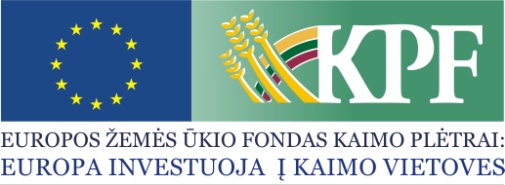 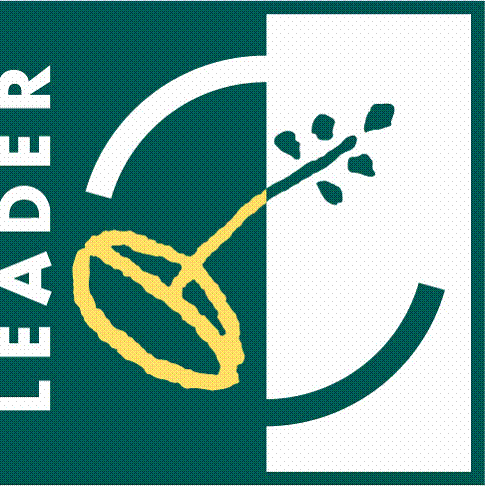 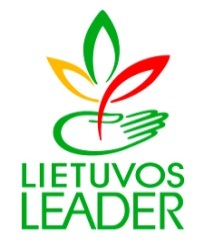 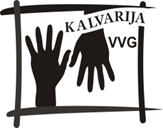 Vietos plėtros strategijos (toliau – strategija) vykdytojo pavadinimasVietos projekto (toliau – projektas) paraiškos gavimo dataProjekto paraiškos registracijos numerisUžregistravo (vardas, pavardė, pareigos, parašas)Projekto paraiška vertinti priimta   Projekto paraiška atmesta Buveinės adresas ir ryšio duomenys:(nurodykite juridinio asmens buveinės adresą, telefono Nr., fakso Nr., el. pašto adresą, kuriuo bus galima susisiekti su pareiškėju vietos projekto paraiškos vertinimo ir vietos projekto įgyvendinimo metu)Buveinės adresas ir ryšio duomenys:(nurodykite juridinio asmens buveinės adresą, telefono Nr., fakso Nr., el. pašto adresą, kuriuo bus galima susisiekti su pareiškėju vietos projekto paraiškos vertinimo ir vietos projekto įgyvendinimo metu)Savivaldybės pavadinimas |__|__|__|__|__|__|__|__|__|__|__|__|__|__|__|__|__|__|__|__|__|__|Savivaldybės pavadinimas |__|__|__|__|__|__|__|__|__|__|__|__|__|__|__|__|__|__|__|__|__|__|Gyvenamosios vietovės pavadinimas |__|__|__|__|__|__|__|__|__|__|__|__|__|__|__|__|__|__|__|__|Gyvenamosios vietovės pavadinimas |__|__|__|__|__|__|__|__|__|__|__|__|__|__|__|__|__|__|__|__|Gatvės pavadinimas |__|__|__|__|__|__|__|__|__|__|__|__|__|__|__|__|__|__|__|__|__|__|__|__|__|__|Gatvės pavadinimas |__|__|__|__|__|__|__|__|__|__|__|__|__|__|__|__|__|__|__|__|__|__|__|__|__|__|Namo Nr. |__|__|__|__|__|Namo Nr. |__|__|__|__|__|Buto (kabineto) Nr. |__|__|__|__|__|Buto (kabineto) Nr. |__|__|__|__|__|Pašto indeksas |__|__|__|__|__|__|__|__|Pašto indeksas |__|__|__|__|__|__|__|__|Telefono (-ų) Nr. |__|__|__|__|__|__|__|__|__|__|__|__|__|Telefono (-ų) Nr. |__|__|__|__|__|__|__|__|__|__|__|__|__|Fakso Nr. |__|__|__|__|__|__|__|__|__|__|__|__|__|Fakso Nr. |__|__|__|__|__|__|__|__|__|__|__|__|__|El. pašto adresas |__|__|__|__|__|__|__|__|__|__|__|__|__|__|__|__|__|__|__|__|__|__|__|__|__|__|El. pašto adresas |__|__|__|__|__|__|__|__|__|__|__|__|__|__|__|__|__|__|__|__|__|__|__|__|__|__|Kokiu būdu norite gauti informaciją apie vietos projekto paraiškos administravimo eigą?(pažymėkite ženklu „X“)Kokiu būdu norite gauti informaciją apie vietos projekto paraiškos administravimo eigą?(pažymėkite ženklu „X“)Paštu □Elektroniniu paštu□Informaciniame portale□Pareiškėjo duomenys:(pateikite informaciją apie pareiškėją)Pareiškėjo duomenys:(pateikite informaciją apie pareiškėją)Juridinio asmens pavadinimas _____________________(nurodykite juridinio asmens pavadinimą pagal juridinio asmens registracijos pažymėjimą)Juridinio asmens pavadinimas _____________________(nurodykite juridinio asmens pavadinimą pagal juridinio asmens registracijos pažymėjimą)Juridinio asmens teisinė forma _____________________(nurodykite juridinio asmens teisinę formą pagal juridinio asmens registracijos pažymėjimą)Juridinio asmens teisinė forma _____________________(nurodykite juridinio asmens teisinę formą pagal juridinio asmens registracijos pažymėjimą)Juridinio asmens registravimo kodas ___________(nurodykite juridinio asmens kodą pagal juridinio asmens registracijos pažymėjimą)Juridinio asmens registravimo kodas ___________(nurodykite juridinio asmens kodą pagal juridinio asmens registracijos pažymėjimą)Juridinio asmens įsteigimo data |__|__|__|__| |__|__| |__|__| (nurodykite juridinio asmens įsteigimo datą pagal juridinio asmens registracijos pažymėjimą) Juridinio asmens įsteigimo data |__|__|__|__| |__|__| |__|__| (nurodykite juridinio asmens įsteigimo datą pagal juridinio asmens registracijos pažymėjimą) Juridinio asmens vadovas arba jo įgaliotas asmuo:(nurodykite juridinio asmens vadovo pareigas, vardą, pavardę, telefono Nr., el. pašto adresą, kuriuo bus galima susisiekti vietos projekto paraiškos vertinimo ir vietos projekto įgyvendinimo metu)Juridinio asmens vadovas arba jo įgaliotas asmuo:(nurodykite juridinio asmens vadovo pareigas, vardą, pavardę, telefono Nr., el. pašto adresą, kuriuo bus galima susisiekti vietos projekto paraiškos vertinimo ir vietos projekto įgyvendinimo metu)PareigosPareigosVardasVardasPavardėPavardėTelefono Nr.Telefono Nr.El. pašto adresasEl. pašto adresasPVM mokėjimas(nurodykite informaciją apie PVM mokėjimą)□ – taip PVM mokėtojo kodas ___________PVM mokėjimas(nurodykite informaciją apie PVM mokėjimą)□ – nePVM nemokėjimo teisinis pagrindas _____________________________Strategijos prioritetas ir priemonė, veiklos sritis (jei taikoma), pagal kurią teikiama vietos projekto paraiška Projekto pavadinimasProjekto įgyvendinimo vietaBendra projekto vertė su PVM|__|__|__|__|__|__|__|__| Bendra projekto vertė be PVM(nepildoma tuo atveju, jeigu prašoma paramos suma yra su PVM)|__|__|__|__|__|__|__|__| Prašoma lėšų suma su PVM|__|__|__|__|__|__|__|__| Projekto įgyvendinimo trukmė, mėn. |__|__| mėn.Planuojama vietos projekto įgyvendinimo pradžia|__|__|__|__| – |__|__| – |__|__|Planuojama vietos projekto įgyvendinimo pabaiga|__|__|__|__| – |__|__| – |__|__|Vietos projekto vadovas Vardas, pavardė:|__|__|__|__|__|__|__|__|__|__|__|__|__|__|__|__|__|__|__|__|__|__|__|_Tel. Nr.:|__|__|__|__|__|__|__|__|__|__|__|__|__|__|__|__|__|__|__|__|__|__|__|_El. pašto adresas:|__|__|__|__|__|__|__|__|__|__|__|__|__|__|__|__|__|__|__|__|__|__|___|Vietos projekto finansininkasVardas, pavardė:|__|__|__|__|__|__|__|__|__|__|__|__|__|__|__|__|__|__|__|__|__|__|__|_Tel. Nr.:|__|__|__|__|__|__|__|__|__|__|__|__|__|__|__|__|__|__|__|__|__|__|__|_El. pašto adresas:|__|__|__|__|__|__|__|__|__|__|__|__|__|__|__|__|__|__|__|__|__|__|__|_Trumpas vietos projekto esmės aprašymas ir projekto poreikio pagrindimas(trumpai paaiškinkite vietos projekto esmę, kodėl šis vietos projektas reikalingas, kokias problemas padės išspręsti, kokie vietos projekto parengimo darbai jau atlikti)Projekto atitikties Programos priemonės „Vietos plėtros strategijų įgyvendinimas“ ir strategijos, pagal kurią teikiamas vietos projektas, tikslams, pagrindimas(trumpai pagrįskite, kad vietos projekto tikslai atitinka Programos priemonės „Vietos plėtros strategijų įgyvendinimas“ ir strategijos, pagal kurią planuojate įgyvendinti projektą, tikslus)Vietos projekto tikslai(išvardykite vietos projekto tikslus)Pagrindimas, kad vietos projektas yra viešojo pobūdžio (ne pelno)(pagrįskite, kad vietos projektas yra viešas – įgyvendindamas vietos projektą paramos gavėjas, nesiekdamas privačių interesų tenkinimo, vykdys visuomeninę naudą turinčią veiklą, susijusią su vietos projektu, sukuriančią pridėtinę socialinę vertę, išskyrus privačių pastatų atnaujinimą)Eil. Nr.RodikliaiPrieš vietos projekto įgyvendinimą (skaičius ir matavimo vnt.)Po vietos projekto įgyvendinimo (skaičius ir matavimo vnt.)1. Kaimai (kaimo vietovės), kuriuose vykdomas projektas2. Kaimo gyventojai, kurie naudosis projekto rezultataisAr vietos projekto įgyvendinimo metu bus vykdoma veikla, kurios metu bus suteiktos paslaugos ūkio subjektams nemokamai arba mažesne negu rinkos kaina?□ Taip 	□ NeAr per pastaruosius trejus fiskalinius metus buvo suteikta valstybės pagalba?□ Taip 	□ NeValstybės pagalbą suteikusi institucijaPagalbos forma (finansinė parama, dotuojama paskola)Paramos sumaParamos skyrimo dataIš viso:Eil. Nr.Išlaidų pavadinimasSuma be PVM, Lt (Nepildoma tuo atveju, jei prašoma paramos suma yra su PVM)PVM, Lt(Nepildoma tuo atveju, jei prašoma paramos suma yra su PVM)Bendra suma su PVM, LtPrašoma paramos suma, LtIšlaidų poreikio pagrindimas1.Įrangos, įrenginių, technikos, mechanizmų įsigijimo, jeigu numatomas įsigyti daiktas būtinas projekto įgyvendinimo metu1.1...2.Paslaugų, tiesiogiai susijusių su vietos projekte numatyta vykdyti veikla2.1....3.Prekių, tiesiogiai susijusių su vietos projekto įgyvendinimo veikla3.1....4.Informavimo ir viešinimo priemonių, susijusių su įgyvendinamu vietos projektu, pirkimo4.1....5.Bendrosios išlaidos5.1.6. Įnašas natūra6.1Nemokamas savanoriškas darbasIš viso:Eil. Nr.ŠaltinisSumaNuoroda į patvirtinimo dokumentą ir (arba) informacijos šaltinį1.Paramos lėšos(nurodykite prašomą paramos sumą)|__|__|__|__|__|______________(nepildyti)2.Pareiškėjo piniginės lėšos (jeigu nefinansuojamą paramos lėšomis vietos projekto įgyvendinimo išlaidų dalį ketinate padengti savo ar partnerio nuosavomis piniginėmis lėšomis, nurodykite ir pagrįskite konkrečią sumą)|__|__|__|__|__|3.Nacionalinės lėšos:(jeigu nefinansuojamai paramos lėšomis vietos projekto įgyvendinimo išlaidų daliai padengti gavote papildomų lėšų iš savivaldybės ar kitų nacionalinių šaltinių, nurodykite ir pagrįskite konkrečią sumą)|__|__|__|__|__|3.1.savivaldybių disponuojamos lėšos|__|__|__|__|__|3.2.kiti nacionalinių lėšų šaltiniai|__|__|__|__|__|4.Pareiškėjo paskola (jeigu nefinansuojamai paramos lėšomis vietos projekto įgyvendinimo išlaidų daliai Jūs ar vietos projekto partneris yra gavęs paskolą, nurodykite ir pagrįskite konkrečią sumą)|__|__|__|__|__|5.Kiti piniginio finansavimo šaltiniai(jeigu nefinansuojamai paramos lėšomis vietos projekto įgyvendinimo išlaidų daliai padengti gavote papildomų lėšų iš privačių ar kitų finansavimo šaltinių (išskyrus nacionalinius ir ES fondus), nurodykite ir pagrįskite konkrečią sumą)|__|__|__|__|__|6. Pareiškėjo įnašas natūra – nemokamu savanorišku darbu(jeigu nefinansuojamą paramos lėšomis vietos projekto įgyvendinimo išlaidų dalį ketinate padengti savo ar partnerio įnašu natūra, nurodykite ir pagrįskite konkrečią sumą)|__|__|__|__|__|7.Bendra vietos projekto vertė (1 + 2 + 3 + 4 + 5 + 6)|__|__|__|__|__|______________(nepildyti)Eil. Nr.Vietos projekto informavimo ir viešinimo priemonės1.2.Eil. Nr.KriterijusAtsakymasNuorodą į pateikiamą dokumentą 1.Ar patvirtinate, kad vietos projekte numatytos ir tinkamos finansuoti vietos projekto išlaidos nebuvo, nėra ir nebus finansuojamos iš kitų nacionalinių programų ir ES fondų?□ Taip□ Ne2.Ar tvarkote (įsipareigojate tvarkyti) buhalterinę apskaitą pagal Lietuvos Respublikos teisės aktų nustatytus reikalavimus?□ Taip□ NeEil. Nr.Dokumento pavadinimasPažymėti „X“Lapų skaičius1.Steigimo dokumentų, t. y. įstatų (nuostatų ir (arba) statuto) nuorašas (jeigu juridinis asmuo tokių dokumentų neturi, turi būti pateiktos steigimo sandorį patvirtinančių dokumentų arba bendrųjų nuostatų ar kitų steigimo faktą įrodančių dokumentų, kuriuos įstatams prilygina Lietuvos Respublikos civilinis kodeksas (Žin., 2000, Nr. 74-2262), kopijos).□|__|__|2.Valstybinės mokesčių inspekcijos prie Lietuvos Respublikos finansų ministerijos pažyma apie pareiškėjo atsiskaitymą su Lietuvos Respublikos valstybės biudžetu (netaikoma atskirais atvejais,  jeigu Lietuvos Respublikos teisės aktų nustatyta tvarka pareiškėjui yra atidėti mokesčių arba socialinio draudimo įmokų mokėjimo terminai). (Pažyma turi būti išduota ne anksčiau kaip prieš 15 (penkiolika) darbo dienų iki vietos projekto paraiškos pateikimo strategijos vykdytojui dienos.)□|__|__|3.Valstybinio socialinio draudimo fondo valdybos prie Lietuvos Respublikos socialinės apsaugos ir darbo ministerijos pažyma apie pareiškėjo atsiskaitymą su valstybės socialinio draudimo fondu (netaikoma atskirais atvejais, jeigu Lietuvos Respublikos teisės aktų nustatyta tvarka pareiškėjui yra atidėti mokesčių arba socialinio draudimo įmokų mokėjimo terminai). (Pažyma turi būti išduota ne anksčiau kaip prieš 15 (penkiolika) darbo dienų iki vietos projekto paraiškos pateikimo strategijos vykdytojui dienos.)□|__|__|4.Finansinės atskaitomybės praėjusių ir ataskaitinių finansinių metų dokumentai (naujai įregistruoti juridiniai asmenys teikia ūkinės veiklos pradžios balansą). (Šis reikalavimas netaikomas atskirais atvejais, jeigu Lietuvos Respublikos teisės aktų nustatyta tvarka pareiškėjui yra atidėti mokesčių arba socialinio draudimo įmokų mokėjimo terminai ir Pelno nesiekiančių ribotos civilinės atsakomybės juridinių asmenų buhalterinės apskaitos ir finansinės atskaitomybės sudarymo ir pateikimo taisyklių, patvirtintų Lietuvos Respublikos finansų ministro . lapkričio 22 d. įsakymu Nr. 1K-372, (Žin., 2004, Nr. 171-6342), 2 punkte numatytiems atvejams.) □|__|__|5.Dokumentai, patvirtinantys pareiškėjo galimybes apmokėti vietos projekto dalį (pavyzdžiui, banko sąskaitos išrašas, paskolos sutartis, garantinis banko raštas, savivaldybės raštas dėl vietos projekto finansavimo iš dalies ir kt.). (Netaikoma, kai pareiškėjas prie vietos projekto įgyvendinimo planuoja prisidėti tik įnašu natūra – nemokamu savanorišku darbu.)□|__|__|6.Prekių, darbų ar paslaugų teikėjų komerciniai pasiūlymai arba kiti numatytų išlaidų vertės pagrindimo dokumentai.□|__|__|7.Kiti, pareiškėjo nuomone, reikalingi dokumentai.(Aiškiai išvardykite pateikiamus papildomus dokumentus.)□|__|__|Aš, žemiau pasirašęs (-iusi), patvirtinu, kad:– šioje vietos projekto paraiškoje ir prie jos pridėtuose dokumentuose pateikta informacija, mano žiniomis ir įsitikinimu, yra teisinga;– šis vietos projektas bus įgyvendinamas taip, kaip nurodyta šioje vietos projekto paraiškoje ir jos prieduose;– prašoma parama yra mažiausia vietos projektui įgyvendinti reikalinga suma;– nesu pažeidęs (-usi) jokios kitos sutarties dėl paramos skyrimo iš Europos Bendrijos arba Lietuvos Respublikos biudžeto lėšų;– man nėra iškelta byla dėl bankroto, nesu likviduojamas (-a);– man nežinomos kitos šiame dokumente nenurodytos priežastys, dėl kurių vietos projektas negalėtų būti įgyvendintas ar jo įgyvendinimas būtų atidedamas arba dėl kurių vietos projektas nebūtų įgyvendintas nustatytu laikotarpiu;– vietos projekto paraiška gali būti atmesta, jeigu joje pateikti ne visi prašomi duomenys (įskaitant šią deklaraciją);– žinau, kad strategijos vykdytojas ir Nacionalinė mokėjimo agentūra prie Žemės ūkio ministerijos (toliau – Agentūra) gali patikrinti pateiktus duomenis ir atlikti patikrą vietoje, taip pat gauti papildomos informacijos apie mano ūkinę veiklą. Pateiktus duomenis kontrolės tikslams gali panaudoti ir kitos Lietuvos Respublikos ir Europos Sąjungos institucijos. Esu informuotas (-a) ir sutinku, kad: – strategijos vykdytojas (toliau – Strategijos vykdytojas) ir Agentūra tikrins pateiktus duomenis kituose valstybės registruose ir duomenų bazėse. Žinau, kad esu atsakingas (-a) už reikiamų dokumentų ir (arba) pažymų pateikimą laiku Strategijos vykdytojui ir (arba) Agentūrai;– duomenys apie mano gautą paramą bus viešinami visuomenės informavimo tikslais, taip pat gali būti perduoti audito ir tyrimų institucijoms siekiant apsaugoti Bendrijos finansinius interesus Europos Sąjungos ir Lietuvos Respublikos teisės aktuose nustatyta tvarka;– turiu teisę žinoti apie savo asmens duomenų tvarkymą, susipažinti su tvarkomais savo asmens duomenimis ir kaip jie yra tvarkomi, reikalauti ištaisyti, sunaikinti savo asmens duomenis arba sustabdyti savo asmens duomenų tvarkymo veiksmus, kai duomenys tvarkomi nesilaikant Europos Sąjungos ir Lietuvos Respublikos teisės aktų nuostatų. Esu informuotas (-a), kad duomenų valdytoja yra Agentūra.Įsipareigoju:– vykdyti reguliarią vietos projekto įgyvendinimo stebėseną tam, kad būtų užtikrintas vietos projekto įgyvendinimas, kaip numatyta vietos projekto paraiškoje;– nereikalauti išmokėti paramos lėšų, jei padarytos išlaidos neįtrauktos į tinkamų finansuoti išlaidų sąrašą arba jei jos padarytos nesilaikant Žemės ūkio ministerijos numatytos tvarkos arba Viešųjų pirkimų įstatymo;– klaidingai apskaičiuotą ir pervestą į mano atsiskaitomąją sąskaitą paramos sumą grąžinti Agentūrai;– tinkamai informuoti strategijos vykdytoją apie bet kokius pasikeitimus, nukrypimus, vykdant projektą;– šiuo vietos projektu atstovauti kaimo gyventojų viešiesiems poreikiams ir interesams;– be rašytinio strategijos vykdytojo (VVG) ir Agentūros sutikimo mažiausiai penkerius metus nuo vietos projekto vykdymo sutarties pasirašymo dienos nedaryti esminio projekte numatytos veiklos pakeitimo, kuris įvyktų dėl paramos lėšomis įgyto turto nuosavybės pobūdžio pasikeitimo arba dėl gamybinės ar kitos projekte numatytos veiklos nutraukimo ar perkėlimo į kitą vietą, paveiktų jos pobūdį ir sąlygas arba suteiktų pernelyg didelio pranašumo privačiam ar viešajam juridiniam asmeniui.Sutinku, kad:– informacija apie mano pateiktą vietos projekto paraišką, nurodant pareiškėjo pavadinimą, vietos projekto pavadinimą, vietos projekto paraiškos kodą ir prašomą paramos sumą, būtų skelbiama Agentūros ir strategijos vykdytojo interneto svetainėje ir visa su šiuo vietos projektu susijusi informacija būtų naudojama statistikos, vertinimo bei tyrimų tikslais. Vietos projekto įgyvendinimas būtų reguliariai stebimas ir tikrinamas, ir įsipareigoju tinkamai saugoti visus dokumentus, susijusius su vietos projektu;– vietos projekto paraiškoje pateikti duomenys būtų apdorojami ir saugomi informacinėje sistemoje;– visa su šiuo vietos projektu susijusi informacija būtų naudojama statistikos tikslais.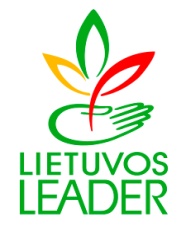 Vietos projekto vykdytojo ženklas(jei  yra, tuo atveju jeigu ženklo nėra, langelis turi būti panaikintas)Strategijos vykdytojasAdresasKodasTel.Faks.El. paštas _________________(Pareigų pavadinimas)                                 A. V.___________________         (Parašas)___________________ (Vardas ir pavardė)Vietos projekto vykdytojasAdresasKodasTel.Faks.El. paštas ________________(Pareigų pavadinimas)                              A. V.___________________         (Parašas)___________________ (Vardas ir pavardėStrategijos vykdytojo, kuriam pateiktas vietos projektas, pavadinimas(nurodomas strategijos vykdytojo pavadinimas)Vietos projekto vykdytojo pavadinimas(nurodomas vietos projekto vykdytojo pavadinimas)Vietos projekto vykdytojo registracijos numeris arba asmens kodas(nurodomas vietos projekto vykdytojo registracijos numeris arba asmens kodas. Registracijos numerio duomenys imami iš juridinio asmens registravimo pažymėjimo)Vietos projekto pavadinimas ir numeris(nurodomas vietos projekto pavadinimas ir vietos projektui suteiktas registracijos numeris) (duomenys imami iš vietos projekto vykdymo sutarties)Vietos projekto įgyvendinimo vieta ir laikotarpis(nurodoma vietos projekto įgyvendinimo vieta ir laikotarpis (data nuo kada iki kada) (duomenys imami iš vietos projekto paraiškos ir vietos projekto vykdymo sutarties)Eil. Nr. Nemokamai dirbusio fizinio asmens vardas, pavardė(žemiau atskirose eilutėse eilės tvarka surašomi visi nemokamą savanorišką darbą atlikę asmenys)Informacija apie vietos projekte atlikto nemokamo darbo pobūdį ir sukurtą produktąVietos projekte atlikto nemokamo darbo trukmė (konkrečiai nurodant dieną (-as), kurią (-iomis) buvo atliekamas savanoriškas nemokamas darbas, trukmę valandomis)Vietos projekte atlikto nemokamo darbo vertė, litais(vertė nustatoma atsižvelgiant į išdirbtą laiką ir valandinę atlygio vertę ir kuris atliktas vietos projekto įgyvendinimo laikotarpiu)Vietos projekte nemokamus savanoriškus darbus atlikusio  fizinio asmens parašas Vietos projekto vykdytojo vadovo arba jo įgalioto asmens vardas, pavardė, parašas ir dataPastabos (būtina pažymėti, ar savanoriškas darbas yra pareiškėjo, ar partnerio (-ių) įnašas)1.2.n...Vietos plėtros strategijos vykdytojas (nurodomas strategijos vykdytojo pavadinimas)Mokėjimo prašymo registracijos data Data, iki kurios pagal vietos projekto vykdymo sutartį turėjo būti pateiktas mokėjimo prašymasMokėjimo prašymo registracijos numerisUžregistravo (vardas, pavardė, pareigos, parašas)      (nurodomos darbuotojo, užregistravusio mokėjimo prašymą, pareigos, vardas, pavardė ir dedamas parašas)  Mokėjimo prašymas vertinti priimtas           (nurodomas Strategijos vykdytojo sprendimas   Mokėjimo prašymas nepriimtas                     priimti arba nepriimti vertinti  mokėjimo prašymą)Prašomo mokėjimo tipas Avanso mokėjimas  Tarpinis mokėjimas  Galutinis mokėjimas(užbraukiant reikiamą langelį nurodomas mokėjimo pagal teikiamą mokėjimo prašymą tipas) Avanso mokėjimas  Tarpinis mokėjimas  Galutinis mokėjimas(užbraukiant reikiamą langelį nurodomas mokėjimo pagal teikiamą mokėjimo prašymą tipas)Taikomas mokėjimo būdas Išlaidų kompensavimas su avansu     Sąskaitų apmokėjimas(užbraukiant reikiamą langelį nurodomas mokėjimo būdas) Išlaidų kompensavimas su avansu     Sąskaitų apmokėjimas(užbraukiant reikiamą langelį nurodomas mokėjimo būdas)Vietos projekto pavadinimas      (nurodomas pilnas vietos  projekto pavadinimas)      (nurodomas pilnas vietos  projekto pavadinimas)Vietos projekto vykdymo sutarties numeris      (nurodomas vietos projekto vykdymo sutarties numeris)      (nurodomas vietos projekto vykdymo sutarties numeris)Vietos projekto įgyvendinimo vieta (Apskritis/ rajonas/ seniūnija/ kaimo pavadinimas)Strategijos prioritetasStrategijos priemonėStrategijos priemonės veiklos sritisDeklaruojama tinkamų finansuoti išlaidų sumaPrašoma išmokėti paramos sumaVietos projekto vykdytojo rekvizitaiSubjekto kodasAdresas / buveinėVietos projekto vykdytojo rekvizitaiTel.FaksasVietos projekto vykdytojo rekvizitaiPašto indeksas      El. p. adresas      Vietos projekto vykdytojo atsakingas asmuo (Jeigu mokėjimo prašymą teikia ne vietos projekto vykdytojas) Vardas, pavardėVardas, pavardėVietos projekto vykdytojo atsakingas asmuo (Jeigu mokėjimo prašymą teikia ne vietos projekto vykdytojas) PareigosPareigosVietos projekto vykdytojo atsakingas asmuo (Jeigu mokėjimo prašymą teikia ne vietos projekto vykdytojas) TelefonasTelefonasVietos projekto vykdytojo atsakingas asmuo (Jeigu mokėjimo prašymą teikia ne vietos projekto vykdytojas) FaksasFaksasVietos projekto vykdytojo atsakingas asmuo (Jeigu mokėjimo prašymą teikia ne vietos projekto vykdytojas) El. pašto adresasEl. pašto adresasVietos projekto finansininkas (Jeigu jis ne vietos projekto vykdytojas)Vardas, pavardėVardas, pavardėVietos projekto finansininkas (Jeigu jis ne vietos projekto vykdytojas)TelefonasTelefonasVietos projekto finansininkas (Jeigu jis ne vietos projekto vykdytojas)Mobilusis telefonasMobilusis telefonasVietos projekto finansininkas (Jeigu jis ne vietos projekto vykdytojas)FaksasFaksasVietos projekto finansininkas (Jeigu jis ne vietos projekto vykdytojas)El. pašto adresasEl. pašto adresasBanko pavadinimas     nurodomi duomenys to banko, kuriame atsidarėte sąskaitą paramos lėšoms pervesti (pagal Sutartį)     nurodomi duomenys to banko, kuriame atsidarėte sąskaitą paramos lėšoms pervesti (pagal Sutartį)Banko kodas     nurodomi duomenys to banko, kuriame atsidarėte sąskaitą paramos lėšoms pervesti (pagal Sutartį)     nurodomi duomenys to banko, kuriame atsidarėte sąskaitą paramos lėšoms pervesti (pagal Sutartį)Banko sąskaitos numeris     nurodomi duomenys to banko, kuriame atsidarėte sąskaitą paramos lėšoms pervesti (pagal Sutartį)     nurodomi duomenys to banko, kuriame atsidarėte sąskaitą paramos lėšoms pervesti (pagal Sutartį)PVM mokėtojas Taip                  Ne  PVM mokėtojo kodas       Taip                  Ne  PVM mokėtojo kodas      Ar šiame mokėjimo prašyme prašomoms finansuoti investicijoms esate gavęs paramą iš kitų nacionalinių programų ar ES fondų?    Taip                  NeES paramą ir/ar valstybės pagalbą suteikusi institucijaTeisinis pagrindas, kuriuo skirta parama (įsakymo, paramos sutarties ar pan. numeris ir data)Priemonės pavadinimas ir /arba pagalbos forma (finansinė parama, dotuojama paskola)Skirta paramos sumaParamos skyrimo dataIšmokėta paramos sumaPinigų gavimo dataIš viso:Ar viešinote projektą, kai privalėjote projektą viešinti pagal Informavimo apie Lietuvos kaimo plėtros 2007–2013 metų programą ir suteiktos paramos viešinimo taisykles? Taip	 NeNr.Išlaidų pavadinimasGamyklinis/unikalus numeris (žemės ūkio technikos, įrangos, statinių ar kt.)Sutarties numeris. ir sudarymo data (dokumento pavadinimas, numeris, data)Išlaidas pateisinantys dokumentai (dokumento pavadinimas, numeris, data)Išlaidų apmokėjimą įrodantys dokumentai (dokumento pavadinimas, numeris, data) (jei taikoma)Suma be PVMPVMSuma su PVMDeklaruojama tinkamų finansuoti išlaidų sumaIšlaidų ekonominė klasifikacija (ilgalaikis turtas/ sąnaudos)1. Iš viso pagal išlaidų kategoriją, nurodant kategorijos pavadinimą:      1. Iš viso pagal išlaidų kategoriją, nurodant kategorijos pavadinimą:      1. Iš viso pagal išlaidų kategoriją, nurodant kategorijos pavadinimą:      1. Iš viso pagal išlaidų kategoriją, nurodant kategorijos pavadinimą:      1. Iš viso pagal išlaidų kategoriją, nurodant kategorijos pavadinimą:      1. Iš viso pagal išlaidų kategoriją, nurodant kategorijos pavadinimą:      1.1.2. Iš viso pagal išlaidų kategoriją, nurodant kategorijos pavadinimą:      2. Iš viso pagal išlaidų kategoriją, nurodant kategorijos pavadinimą:      2. Iš viso pagal išlaidų kategoriją, nurodant kategorijos pavadinimą:      2. Iš viso pagal išlaidų kategoriją, nurodant kategorijos pavadinimą:      2. Iš viso pagal išlaidų kategoriją, nurodant kategorijos pavadinimą:      2. Iš viso pagal išlaidų kategoriją, nurodant kategorijos pavadinimą:      2.1.3. Iš viso pagal išlaidų kategoriją, nurodant kategorijos pavadinimą:      3. Iš viso pagal išlaidų kategoriją, nurodant kategorijos pavadinimą:      3. Iš viso pagal išlaidų kategoriją, nurodant kategorijos pavadinimą:      3. Iš viso pagal išlaidų kategoriją, nurodant kategorijos pavadinimą:      3. Iš viso pagal išlaidų kategoriją, nurodant kategorijos pavadinimą:      3. Iš viso pagal išlaidų kategoriją, nurodant kategorijos pavadinimą:      3.1.4. Iš viso pagal išlaidų kategoriją, nurodant kategorijos pavadinimą:      4. Iš viso pagal išlaidų kategoriją, nurodant kategorijos pavadinimą:      4. Iš viso pagal išlaidų kategoriją, nurodant kategorijos pavadinimą:      4. Iš viso pagal išlaidų kategoriją, nurodant kategorijos pavadinimą:      4. Iš viso pagal išlaidų kategoriją, nurodant kategorijos pavadinimą:      4. Iš viso pagal išlaidų kategoriją, nurodant kategorijos pavadinimą:      4.1.Iš viso:Eil. Nr. Dokumento pavadinimas (pateikiamas originalas ir kopija arba notaro patvirtintas nuorašas, jei nepateikiamas originalas)Pažymėti „X“Pažymėti „X“Lapų skaičiusLapų skaičiusBendrieji papildomi dokumentai (pateikiami su mokėjimo prašymais, neatsižvelgiant į priemonę):Bendrieji papildomi dokumentai (pateikiami su mokėjimo prašymais, neatsižvelgiant į priemonę):Bendrieji papildomi dokumentai (pateikiami su mokėjimo prašymais, neatsižvelgiant į priemonę):Bendrieji papildomi dokumentai (pateikiami su mokėjimo prašymais, neatsižvelgiant į priemonę):Bendrieji papildomi dokumentai (pateikiami su mokėjimo prašymais, neatsižvelgiant į priemonę):Bendrieji papildomi dokumentai (pateikiami su mokėjimo prašymais, neatsižvelgiant į priemonę):1.Pirkimo–pardavimo/nuomos/paslaugų/autorinės sutartys 2.PVM sąskaitos-faktūros, sąskaitos-faktūros, kvitai 3.Banko išrašaiDokumentai, pateikiami atsižvelgiant į priemonės ir vietos projekto specifiką:Dokumentai, pateikiami atsižvelgiant į priemonės ir vietos projekto specifiką:Dokumentai, pateikiami atsižvelgiant į priemonės ir vietos projekto specifiką:Dokumentai, pateikiami atsižvelgiant į priemonės ir vietos projekto specifiką:Dokumentai, pateikiami atsižvelgiant į priemonės ir vietos projekto specifiką:Dokumentai, pateikiami atsižvelgiant į priemonės ir vietos projekto specifiką:Dokumentai, pateikiami atsižvelgiant į priemonę4.Darbų/prekių/paslaugų perdavimo ir priėmimo aktai5.Kelionių dokumentaiKelionių dokumentai6.Dalyvių sąrašaiDalyvių sąrašai7.Kursų ataskaitaKursų ataskaita8.Kiti (įrašyti):Kiti (įrašyti):V. PARAMOS gavėjo deklaracija Vietos projekto pavadinimasVietos projekto registravimo kodasVietos projekto vykdytojo pavadinimasVietos projekto vykdymo  numerisAdresas, tel., faks., el. paštasVietos projekto vykdytojo sąskaitos Nr.banko pavadinimasbanko kodassąskaitos numerisVietos projekto vadovasvardas, pavardėVietos projekto vadovaspareigos (jei taikoma)Vietos projekto vadovastelefonas, faksasVietos projekto vadovasel. paštasVietos projekto finansininkasvardas, pavardėVietos projekto finansininkaspareigosVietos projekto finansininkastelefonas, faksasVietos projekto finansininkasel. paštasAsmuo, atsakingas už vietos projekto priežiūrąvardas, pavardėAsmuo, atsakingas už vietos projekto priežiūrąpareigosAsmuo, atsakingas už vietos projekto priežiūrątelefonas, faksasAsmuo, atsakingas už vietos projekto priežiūrąel. paštasAtsiskaitymo laikotarpis (ataskaita  pildoma nuo projekto įgyvendinimo pradžios, t. y. kaupiamuoju būdu)nuo___________         iki______________nuo___________         iki______________Planuotas vietos projekto įgyvendinimo laikotarpisnuo___________         iki______________nuo___________         iki______________Faktinis vietos projekto įgyvendinimo laikotarpis nuo ___________         iki ______________nuo ___________         iki ______________Bendra vietos projekto vertė (planuota)Bendra vietos projekto vertė (faktinė) Bendra paskirta paramos suma Bendra paramos suma, kuriai pateikti mokėjimo prašymai Bendra gauta paramos suma Vietos projekto tikslas ir uždaviniaiTikslinė grupė (jei taikoma)Vietos projekto įgyvendinimo eigos santraukaRezultatų rodikliaiPlanuotaPasiektaKomentarai1.(turi sutapti su rodikliais, pateiktais vietos projekto paraiškoje)(perkeliami vietos projekto paraiškoje nurodyti duomenys)2.n...1.Vyrams2.Moterims3.Iš jų jaunimui4. Iš jų asmenims su negaliaIš viso:(Suma=1+2)Veiklos  pavadinimasPlanuotas įgyvendinimo laikas (mėn.)Faktinis įgyvendinimo laikas (mėn.)Komentarai (Ypatingas dėmesys turi būti skirtas veiklų, kurių nepavyko įgyvendinti planuotu laiku, aprašymui)1.2.3.n...Eil. Nr.Išlaidų kategorijaPlanuota lėšų sumaFaktiškai gauta paramos suma, iki ataskaitos pateikimo datosKomentarai1.2.n...Iš viso:Nr.Finansavimo šaltinisPlanuotaFaktiškai gauta už ataskaitinį periodąKomentarai1.Tinkamos finansuoti išlaidos, iš jų:1.1.Paramos lėšos1.2.Pareiškėjo lėšos1.3.Pareiškėjo įnašas natūra:1.3.1savanorišku darbu1.4Kiti piniginio finansavimo šaltiniaiIš viso:Vietos projekto valdymo schemos ir darbuotojų atsakomybės aprašymasVietos projekto priežiūros užtikrinimo aprašymas Eil. Nr.ProblemaPriemonės, kurių buvo imtasi problemai spręstiRezultatasTechninės:1.2.n...Finansinės:1.2.n...Teisinės:1.2.n...Patikros dataNustatyti pažeidimai ir neatitiktysPriemonės, kurių buvo imtasi pažeidimams ir neatitiktims pašalintiNemokamas savanoriškas darbas (įvardijamas dabų pobūdis)Nemokamo savanoriško darbo atlikimo eigaNemokamo savanoriško darbo atlikimo data (nuo /iki) ir valandų skaičiusInformavimo ir viešumo priemonėĮgyvendinimas(priemonės turi sutapti su vietos projekto paraiškoje nurodytomis informavimo ir viešinimo priemonėmis)Eil. Nr.Priedo pavadinimasLapų skaičius1.2.n...1.1.Vietos projekto paraiškos numeris1.2.Tikrinama: Pareiškėjas/vietos projekto vykdytojas Pareiškėjas / vietos projekto vykdytojas                1.3.Pareiškėjo/vietos projekto vykdytojo (pildoma visais atvejais) pavadinimas Pareiškėjas/vietos projekto vykdytojas:1.3.Pareiškėjo/vietos projekto vykdytojo (pildoma visais atvejais) pavadinimas 1.4.Pareiškėjo/vietos projekto vykdytojo (pildoma visais atvejais) kodasPareiškėjas/vietos projekto vykdytojas:1.4.Pareiškėjo/vietos projekto vykdytojo (pildoma visais atvejais) kodas1.5.Pareiškėjo/vietos projekto vykdytojo (pildoma visais atvejais) buveinės adresasPareiškėjas/vietos projekto vykdytojas:1.5.Pareiškėjo/vietos projekto vykdytojo (pildoma visais atvejais) buveinės adresas1.6.Vietos projekto pavadinimas 1.7.Vietos projekto įgyvendinimo vieta2.1.Vietos projekto patikra vietoje(ženklu „X“ žymimas tinkamas atsakymas) Planinė Neplaninė Planinė Neplaninė2.2.Patikros vietoje atlikimo data, laikasPatikra pradėta:. ___________ ____d.  __/__/ val. __/__/ min.Patikra baigta:. ___________  ____d.  __/__/ val. __/__/ min.2.3.Patikrą vietoje atliko (vardas, pavardė, pareigos)2.4.Patikros vietoje atlikimo vieta(nurodoma vieta (tikslus adresas), kur buvo atlikta patikra)2.5.Patikroje vietoje dalyvavo(vardas, pavardė, pareigos)2.6.Apie patikrą vietoje buvo informuota(ženklu „X“ žymimas tinkamas atsakymas) Taip Ne Taip Ne2.7.Jei apie patikrą vietoje buvo informuota, nurodykite, prieš kiek laiko iki patikros pradžios (val.)Eil. Nr.KlausimasAtsakymasAtsakymasPastabos1.Ar vietos projekto įgyvendinimo vieta atitinka nurodytą paraiškoje/mokėjimo prašyme?TaipNeN/A2.Ar vietos projekto įgyvendinimo vieta yra kaimo vietovėje?TaipNeN/A3.Ar vietos projekto vykdytojas tvarko ir saugo dokumentus, susijusius su vietos projektu? TaipNeN/A4.Ar naudojamos numatytos visuomenės informavimo ir paramos viešinimo priemonės?TaipNeN/A5.Ar vietos projekto vykdytojas tvarko buhalterinę apskaitą LR teisės aktuose nustatyta tvarka?TaipNeN/A6.Ar informacija apie patirtas per ataskaitinį laikotarpį išlaidas ir jas patvirtinančius ir įrodančius dokumentus nurodyta teisingai ir, ar pareiškėjui/vietos projekto vykdytojui pervestos paramos lėšos yra pagrįstos apskaitos ir kitais dokumentais, saugomais pareiškėjo?TaipNeN/A7.Ar vietos projekto vykdytojas įsigijo konkurso/normatyvinių įkainių/apklausos metu pasirinktas prekes/paslaugas/darbus?TaipNeN/A8.Ar įsigyti įrenginiai/technika/mechanizmai ir kt. yra nauji? TaipNeN/A9.Ar faktiškai atlikti darbai, gautos prekės ar suteiktos paslaugos, kurios nurodytos projekto paraiškoje/mokėjimo prašyme/ įgyvendinimo ataskaitoje?TaipNeN/A10. Ar vietos projekto vykdytojas tvarko atskirą vietos projekto apskaitą?TaipNeN/A11. Ar aptikta pasikeitusių duomenų, turinčių įtakos nustatant lėšų, skiriamų vietos projektui įgyvendinti, poreikį?TaipNeN/A12. Ar vietos projekto vykdytojas laikosi vietos projekto vykdymo sutartyje numatytų specialiųjų sąlygų (jei tokios yra nustatytos)?TaipNeN/A13.Ar vietos projekto vykdytojas yra PVM mokėtojas?TaipNeN/A14.Ar nepasikeitė vietos projekto vykdytojo teisinė forma?TaipNeN/A15. Ar projekto vykdytojo vykdoma veikla atitinka nurodytą paraiškoje/mokėjimo prašyme? TaipNeEil.Nr.Išlaidų pavadinimasAr pateikti išlaidas pagrindžiantys dokumentai (Taip/ne)Ar pateikti išlaidas įrodantys dokumentai (Taip/ne)Bendra investicijos suma (su PVM)Investicija įvykdytaInvesticija įvykdytaEil.Nr.Išlaidų pavadinimasAr pateikti išlaidas pagrindžiantys dokumentai (Taip/ne)Ar pateikti išlaidas įrodantys dokumentai (Taip/ne)Bendra investicijos suma (su PVM)TaipNeEil. Nr.Klausimas(į kurį reikia atsakyti vietos projekto patikros vietoje metu (dėl kurio kilo įtarimų, kad pareiškėjo ar vietos projekto vykdytojo pateikta informacija yra netiksli, neišsami ar klaidinanti)AtsakymasAtsakymasPastabos1.TaipNeN/A2.TaipNeN/AEil. Nr.RekomendacijosNurodymaiNurodymų įgyvendinimo terminas1.1.Vietos projekto paraiškos numeris1.2.Vietos projekto vykdytojo pavadinimas1.3.Vietos projekto vykdytojo kodas1.4.Vietos projekto vykdytojo buveinės adresas1.5.Vietos projekto pavadinimas 2.1.Patikros vietoje atlikimo data, laikasPatikra pradėta:. ___________ ____d.  __/__/ val. __/__/ min.Patikra baigta:. ___________ ____d. __/__/ val. __/__/ min.2.2.Patikrą vietoje atliko (vardas, pavardė, pareigos)2.3.Patikros vietoje atlikimo vieta(nurodoma vieta (tikslus adresas), kur buvo atlikta patikra)2.4.Patikroje vietoje dalyvavo(vardas, pavardė, pareigos)2.5.Apie patikrą vietoje buvo informuota(ženklu „X“ žymimas tinkamas atsakymas) Taip Ne Taip Ne2.6.Jei apie patikrą vietoje buvo informuota, nurodykite, prieš kiek laiko iki patikros pradžios (val.)Eil. Nr.KlausimasAtsakymasAtsakymasPastabos1.Ar nemokami savanoriški darbai vykdomi numatytoje (-se) vietoje (-se)?(tikrinama vadovaujantis vietos projekto vykdytojo Strategijos vykdytojui pateikta raštiška informacija, kokie darbai ir kada bus atliekami)TaipNeN/A2.Ar nemokami savanoriški darbai vykdomi numatytu laiku?(tikrinama vadovaujantis vietos projekto vykdytojo Strategijos vykdytojui pateikta raštiška informacija, kokie darbai ir kada bus atliekami)TaipNeN/A3.Ar nemokamus savanoriškus darbus atlieka numatytas fizinis (-iai) asmuo (-ys)?(tikrinama vadovaujantis vietos projekto vykdytojo Strategijos vykdytojui pateikta raštiška informacija, kokie darbai ir kada bus atliekami)TaipNeN/A4.Ar atliekami tie nemokami savanoriški darbai, kuriuos buvo numatęs pareiškėjas?(tikrinama vadovaujantis vietos projekto vykdytojo Strategijos vykdytojui pateikta raštiška informacija, kokie darbai ir kada bus atliekami ir vietos projekto paraiškoje/bendradarbiavimo sutartyje nurodyta informacija apie numatytus atlikti nemokamus savanoriškus darbus)TaipNeN/A5.Ar nemokamus savanoriškus darbus asmuo (-ys) atlieka laisvu metu nuo pagrindinio darbo? TaipNeN/A6.Ar pildoma Nemokamo savanoriško darbo laiko apskaitos lentelė? TaipNeN/A